Приложение к ООПмуниципальное автономное общеобразовательное учреждение города Новосибирска "Лицей №185"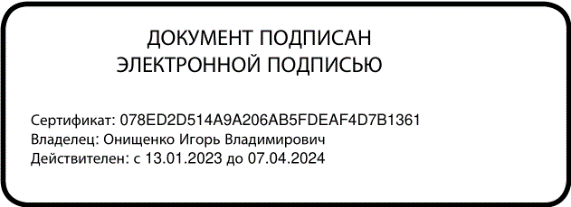 РАБОЧАЯ ПРОГРАММА ВНЕУРОЧНОЙ ДЕЯТЕЛЬНОСТИ КРУЖКА«ОРЛЯТА РОССИИ»1-4 классОктябрьский район СодержаниеПояснительная запискаПрограмма внеурочной деятельности «Орлята России» составлена в соответствии с Примерной рабочей программой учебного курса «Орлята России» / авторы-составители Волкова Н.А., Китаева А.Ю., Сокольских А.А., Телешева О.Ю., Тимофеева И.П., Шатунова Т.И., Шевердина О.В., под общей редакцией Джеуса А.В., Сайфутдиновой Л.Р., Спириной Л.В. – Краснодар: Изд-во Новация, 2022г, учебно-методическим комплексом Программы развития социальной активности обучающихся начальных классов «Орлята России», разработанным ФГБОУ Всероссийским детским центром «Орленок».Рабочая программа по учебному курсу «Орлята России» в начальной школе для 1- 4 классов составлена на основании федерального государственного образовательного стандарта начального общего образования, с учетом учебно-методического комплекса Программы развития социальной активности обучающихся начальных классов «Орлята России», разработанным ФГБОУ Всероссийским детским центром «Орленок» (авторы- составители Волкова Н.А., Китаева А.Ю., Сокольских А.А., Телешева О.Ю., ТимофееваИ.П., Шатунова Т.И., Шевердина О.В., под общей редакцией Джеуса А.В., Сайфутдиновой Л.Р., Спириной Л.В. – Краснодар: Изд-во Новация, 2022г.) и с учетом программы воспитания и основываются  на российских базовых национальных ценностях.Цель курса:формирование у ребёнка младшего школьного возраста социальноценностных знаний, отношений и	опыта		позитивного		преобразования	социального мира	на основе российских	базовых	национальных	ценностей, 	накопленных предыдущими поколениями, воспитание культуры общения, воспитание любви ксвоему	Отечеству, 	его	истории, 	культуре, 	природе, 	развитие	самостоятельности	и ответственности.Задачи курса:Воспитывать любовь и уважение к своей семье, своему народу, малой Родине, общности граждан нашей страны, России.Воспитывать уважение к духовно-нравственной культуре своей семьи, своего народа, семейным ценности с учётом национальной, религиозной принадлежности.Формировать лидерские качества и умение работать в команде. Развивать творческие способности и эстетический вкус.Воспитывать ценностное отношение к здоровому образу жизни, прививать интерес к физической культуре.Воспитывать уважение к труду, людям труда. Формировать значимость и потребность в безвозмездной деятельности ради других людей.Содействовать воспитанию экологической культуры и ответственного отношения к окружающему миру.Формировать ценностное отношение к знаниям через интеллектуальную, поисковую и исследовательскую деятельность.В преподавании курса «Орлята России» используются разнообразные методы и формы обучения. Формами организации занятий могут быть занятие-игра, беседа, конкурс, квест, пешеходная прогулка, экскурсия. Обучающиеся выполняют различные творческиезадания и задания исследовательского характера. Проводятся дидактические, развивающие и ролевые игры, учебные диалоги. Занятия могут проводиться не только в классе, но и на улице, в парке, в музее. Большое значение для достижения планируемых результатов имеет организация проектной деятельности учащихся, которая предусмотрена в разделах программы. Реализация программы «Орлята России» для детей со 2 по 4 классы начинается спервой четверти учебного года. Каждый трек состоит из 9 занятий, два из которых предполагают «свободное творчество учителя» в рамках того или иного трека, но с заданными целевыми установками для сохранения смыслов Программы. В зависимости от того, являлся ли уже класс участником программы «Орлята России» в предыдущем учебном году или только вступает в Программу, учитель выбирает тот вводный «Орлятский урок»,который ему необходим. Представленные уроки различаются не по возрасту и классам, а по стажу пребывания детей в Программе.Место учебного курса в учебном планеНа изучение курса «Орлята России» отводится по 1 часу в неделю в 1- 4 классах начальной школы. Программа рассчитана на 4 года (33 недели 1 класс 34 учебные недели в год 2-4 класс).УМК учебного курса:Примерная рабочая программа учебного курса «Орлята России» / авторы- составители Волкова Н.А., Китаева А.Ю., Сокольских А.А., Телешева О.Ю., Тимофеева И.П., Шатунова Т.И., Шевердина О.В., под общей редакцией Джеуса А.В., Сайфутдиновой Л.Р., Спириной Л.В. – Краснодар: Изд-во Новация, 2022г.Содержание учебного курса1классТрек «Орлёнок – Эрудит» – 5 занятийЦенности, значимые качества трека: познание Символ трека – конверт- копилка Трек«Орлёнок – Эрудит» занимает первый месяц второй четверти. Именно к этому времени учебный процесс и все связанные с ним новые правила жизнедеятельности становятся для первоклассника более понятными. Данный трек позволит, с одной стороны, поддержать интерес к процессу получения новых знаний, с другой стороны, познакомить обучающихся с разными способами получения информации.Трек «Орлёнок – Доброволец» – 4 занятияЦенности, значимые качества трека: милосердие, доброта, забота Символ трека – Круг Добра Реализация трека проходит для ребят 1-х классов осенью, но его тематика актуальна круглый год. Важно, как можно раньше познакомить обучающихся с понятиями«доброволец», «волонтёр», «волонтёрское движение». Рассказывая о тимуровском движении, в котором участвовали их бабушки и дедушки, показать преемственность традиций помощи и участия. В решении данных задач учителю поможет празднование в России 5 декабря Дня волонтёра.Трек «Орлёнок – Мастер» – 4 занятияЦенности, значимые качества трека: познание Символ трека – Шкатулка мастера. В рамках данного трека дети знакомятся с тезисом, что можно быть мастерами в разных сферах деятельности, в разных профессиях. Сроки реализации трека «Орлёнок – Мастер» поделены на два временных промежутка: во время первой части трека дети – активные участники Мастерской Деда Мороза: готовят класс и классную ёлку к новогоднему празднику / участвуют в новогоднем классном и школьном празднике. Вторая часть трека определена для знакомства с лучшими мастерами своего дела и различных профессий (на уровне региона или страны); посещений мест работы родителей-мастеров своего дела, краеведческих музеев и пр.Трек «Орлёнок – Спортсмен» – 4 занятияЦенности, значимые качества трека: здоровый образ жизни Символ трека – ЗОЖик (персонаж, ведущий здоровый образ жизни) Время для реализации этого трека обусловлено необходимостью усилить двигательную активность детей, так как к середине учебного года накапливается определённая физическая и эмоциональная усталость от учебной нагрузки. Надеемся, что дополнительные физкультурно-оздоровительные мероприятия, в том числе, позволят снизить заболеваемость детей, что актуально в зимний период.Трек «Орлёнок – Хранитель исторической памяти» – 4 занятияЦенности, значимые качества трека: семья, Родина Символ трека – альбом«Мы - хранители» В рамках трека происходит ценностно-ориентированная деятельность по осмыслению личностного отношения к семье, Родине, к своему окружению и к себе лично. Ребёнок должен открыть для себя значимость сохранения традиций, истории и культуры своего родного края через понимание фразы «Я и моё дело важны для Родины». Основная смысловая нагрузка трека: Я – хранитель традиций своей семьи, Мы (класс) – хранители своихдостижений, Я/Мы – хранители исторической памяти своей страны. Решению задачтрека способствует празднование Дня защитника Отечества, Международного женского дня и других праздников.Трек «Орлёнок – Эколог» – 5 занятийЦенности, значимые качества трека: природа, Родина Символ трека – Рюкзачок эколога Погодные условия в момент реализации трека «Орлёнок – Эколог» позволяют проводить мероприятия за пределами здания школы с выходом на природу. Есть возможность использования природных материалов при изготовлении поделок, проведения акций с посадками деревьев, уборке мусора в рамках экологического субботника и пр.2 классТрек «Орлёнок – Лидер» –4 занятийЦенности, значимые качества трека: дружба, команда Символ трека – конструктор«Лидер». В процессе реализации данного трека дети приобретают опыт совместной деятельности, что является необходимым в начале учебного года. Педагог может увидеть уровень сплочённости классного коллектива, сформировать детские микрогруппы для приобретения и осуществления опыта совместной деятельности и чередования творческих поручений. 1 «Лидер – это …» Введение в тему, мотивация, целеполагание. Знакомство с понятием «Лидер»: лексическая работа – значение нового слова. От учителя звучит вопрос детям: кто со мной хочет в команду? Учимся работать в команде – игра испытание для команды учитель объясняет задание, учит детей слушать друг друга, показывает, как правильно такие задания выполнять, даёт ребятам подсказки, что нужно сделать при выполнении задания: построиться по росту, сыграть в игру «мяч по кругу» (мяч, имя, слово«Привет!»), «молекула», «имя хором» и др.Трек «Орлёнок – Эрудит» – 4 занятийЦенности, значимые качества трека: познание Символ трека – Конверт- копилка Трек«Орлёнок – Эрудит» занимает первый месяц второй четверти, которая отличается наличием различных олимпиад, интеллектуальных конкурсов, конференций и т.п. – в этот период дети знакомятся с разными способами получения информации, что необходимо для их успешной деятельности, в том числе познавательной. Именно в этот период учебного года у детей отмечается высокая мотивация и интерес к учёбе.Трек «Орлёнок – Мастер» – 5 занятийЦенности, значимые качества трека: познание Символ трека – шкатулка Мастера. В рамках данного трека дети знакомятся с пониманием того, что можно быть мастерами в разных сферах деятельности, в разных профессиях. Сроки реализации трека «Орлёнок- Мастер» поделены на два временных промежутка: во время первой части трека дети готовят новогодний спектакль, концерт или представление, вторая часть трека определена для знакомства с лучшими мастерами своего дела (на уровне региона или страны).Трек «Орлёнок – Доброволец» – 4 занятийЦенности, значимые качества трека: милосердие, доброта, забота Символ трека – круг Добра Тематика данного трека актуальна круглый год. Проведение трека в данный временной период можно рассматривать, как эмоциональный пик всей Программы. Это создаст и поддержит общее настроение добра, взаимопонимания, удовлетворённости не только в рамках трека, но и в обычной жизнедеятельности детей. Учитель может обращаться к имеющемуся социальному опыту детей в любое время учебного года.Трек «Орлёнок – Спортсмен» – 4 занятийЦенности, значимые качества трека: здоровый образ жизни Символ трека - чек-лист Время для реализации этого трека обусловлено необходимостью усилить двигательную активность детей, так как к середине учебного года накапливается определённая физическая и эмоциональная усталость от учебной нагрузки. Надеемся, что дополнительные физкультурно- оздоровительные мероприятия в том числе позволят снизить заболеваемость детей, что актуально в зимний период.Трек «Орлёнок – Эколог» – 4 занятийЦенности, значимые качества трека: природа, Родина Символ трека – рюкзачок ЭкологаПогодные условия в момент реализации трека «Орлёнок – Эколог» позволяют проводитьмероприятия за пределами здания школы с выходом на природу. Есть возможность использования природных материалов при изготовлении поделок, проведения акций с посадками деревьев, уборке мусора в рамках экологического субботникаТрек «Орлёнок – Хранитель исторической памяти» – 6 занятийЦенности, значимые качества трека: семья, Родина Символ трека – альбом«Мы – хранители» Данный трек является логическим завершением годового цикла Программы. В рамках трека происходит ценностно-ориентированная деятельность по осмыслению личностного отношения к семье, Родине, к своему окружению и к себе лично. Ребёнок должен открыть для себя и принять значимость сохранения традиций, истории и культуры своего родного края. Основная смысловая нагрузка трека: Я – хранитель традиций своей семьи. Мы (класс) – хранители своих достижений. Я/Мы – хранители исторической памяти своей страны3-4 классыТрек «Орлёнок – Лидер» – 5 занятийЦенности, значимые качества трека: дружба, команда Символ трека – конструктор«Лидер» В процессе реализации данного трека дети приобретают опыт совместной деятельности, что является необходимым в начале учебного года. Педагог может увидеть уровень сплочённости классного коллектива в начале учебного года, сформировать детские микрогруппы для приобретения и осуществления опыта чередования творческих порученийТрек «Орлёнок – Эрудит» – 4 занятийЦенности, значимые качества трека: познание Символ трека – конверт- копилка 89 Трек«Орлёнок-Эрудит» занимает первый месяц второй четверти, которая отличается высоким содержанием различных интеллектуальных олимпиад, конкурсов, конференций и т.п. – в этот период дети знакомятся с разными способами получения информации, что необходимо для их успешной деятельности, в том числе познавательной. Именно в этот период учебного года у детей отмечается наиболее высокая мотивация и интерес к учёбе.Трек «Орлёнок – Мастер» – 5 занятийЦенности, значимые качества трека: познание Символ трека – шкатулка Мастера В рамках данного трека детей знакомят с тезисом, что можно быть мастерами в разных сферах деятельности, в разных профессиях. Сроки реализации трека «Орлёнок-Мастер» поделены на два временных промежутка: во время первой части трека дети готовят новогодний спектакль, концерт или представление, вторая часть трека определена для знакомства с лучшими мастерами своего дела (на уровне региона или страны).Трек «Орлёнок – Доброволец» – 4 занятийЦенности, значимые качества трека: милосердие, доброта, забота Символ трека – круг Добра Тематика данного трека актуальна круглый год. Проведение трека в данный временной период можно рассматривать, как эмоциональный пик всей Программы. Это создаст и поддержит общее настроение добра, взаимопонимания, удовлетворённости не только в рамках трека, но и в обычной жизнедеятельности детей. Учитель может обращаться к имеющемуся социальному опыту детей в течение всего учебного года.Трек «Орлёнок – Спортсмен» – 5 занятийЦенности, значимые качества трека: здоровый образ жизни Символ трека – чек-листВремя для реализации этого трека обусловлено необходимостью усилить двигательную активность детей, так как к середине учебного года накапливается определённая усталость, вызванная гиподинамическим кризисом и учебной нагрузкой. Надеемся, что дополнительные физкультурно-оздоровительные мероприятия позволят снизить заболеваемость детей, что актуально в зимний период.Трек «Орлёнок – Эколог» – 4 занятийЦенности, значимые качества трека: природа, Родина Символ трека – рюкзачок Эколога Погодные условия в момент реализации трека «Орлёнок – Эколог» позволяют проводить мероприятия за пределами здания школы с выходом на природу. Есть возможностьиспользования природных материалов при изготовлении поделок, проведения акций с посадками деревьев, уборке мусора в рамках экологического субботникаТрек «Орлёнок – Хранитель исторической памяти» – 6 занятийЦенности, значимые качества трека: семья, Родина Символ трека – альбом«Мы – хранители» Данный трек является логическим завершением годового цикла Программы. В рамках трека происходит ценностно-ориентированная деятельность по осмыслению ребёнком личностного отношения к семье, Родине, к своему окружению и к себе лично. Ребёнок должен открыть для себя и принять значимость сохранения традиций, истории и культуры своего родного края, через понимания фразы «Я и моё дело важны для Родины».Планируемые результаты освоения учебного курса «Орлята России»Программа учебного курса обеспечивает достижение выпускниками начальной школы комплекса личностных, метапредметных и предметных результатов.1 классЛичностные результаты:осознавать себя как часть коллектива, формировать культуру общения в классе способствовать формированию навыков взаимодействия в группе сверстников, способствовать дружескому отношению к одноклассника; формирование положительной мотивации по отношению к учебно- познавательной деятельности и процессу интеллектуального напряжения; формировать положительную мотивацию к интеллектуальной деятельности; способствовать развитию внимания, памяти, логического мышления в соответствии с возрастом и интересами обучающихся осознавать ценность умственного труда в жизни человека; осознавать ценность книги – как источника знаний; формировать нравственно-этические нормы поведения, которые строятся на проявлении сопереживания, уважения и доброжелательности способствовать становлению ценностного отношения к укреплению здоровья с помощью зарядки; формировать интерес к изучению истории своей страны формирование основ экологической культуры, принятие ценности природного мира.Метапредметные результаты:Познавательные: формировать способность к демонстрации своих знаний и умений из личного жизненного опыта; развивать способность к применению своих знаний и умений, способность выражать свои мысли; формировать умение составлять совместно с учителем общие правила поведения; формировать умения выделять главное и значимое в полученной информации; формировать умение обобщать и систематизировать, осуществлять сравнение, сопоставление, классификацию изученных фактов (под руководством педагога); формировать умение обобщать и систематизировать, осуществлять сравнение, сопоставление, классификацию изученных фактов (под руководством педагога); формировать умение обобщать и систематизировать, осуществлять сравнение, сопоставление, классификацию изученных фактов (под руководством педагога); учиться ориентироваться в мире книг и искать необходимую информацию (под руководством педагога); учиться понимать нравственные ценности общества: добро, человеколюбие, благотворительность (под руководством педагога); приобретать опыт составления комплексаупражнений для зарядки; познавательные: понимать, что информация может быть представлена в разной форме – книга, фото, видеоКоммуникативные результаты:формировать представления о смысле и значимости дружбы, межличностные связи в коллективе; формировать представления о способах выражения дружеского отношения к одноклассникам; формировать культуру общения в классе и умение подчиняться общим правилам общения; формировать дружеское взаимодействие в детском коллективе, умение ставить общую цель и пути её достижения; формулировать суждения, слушать собеседника и понимать высказывания других обучающихся; учиться проявлять уважительное отношение к собеседнику в совместной работе; формировать положительную мотивацию к чтению книг и обмену информацией, знаниями со сверстниками; строить аргументированные высказывания в процессе общения со сверстниками и взрослыми; учиться рассказывать сверстникам и взрослым о пользе зарядки; учиться слушать говорящего, взаимодействуя в малой группе сверстников без руководства педагога; регулятивные: учиться ставить цели и планировать личную деятельность; учиться открыто демонстрировать свои творческие способности; учиться называть одноклассников по имени, демонстрировать доброжелательное отношение к сверстникам и учиться общаться согласно нормам этики формировать умения эмоционального конструктивного общения во внеурочной деятельности; понимать и действовать согласно выделенным ориентирам действий при работе с интеллектуальными заданиями; понимать и действовать согласно выделенным ориентирам при работе с интеллектуальными заданиями, учиться работать в паре при решении интеллектуальныхзадач; содействовать самореализации каждого обучающегося в процессе выполнения интеллектуальных заданий; содействовать поиску самостоятельной траектории чтения; понимать и одобрять нравственные нормы поведения: действовать согласно рационального использования времени и ресурсов, выполнять правила безопасного труда при выполнении работы; учиться контролировать свои действия при выполнении зарядки; планировать совместно с педагогом действия для достижения поставленной цели.Предметные результаты:раскрывать своими словами первоначальные представления об основных нормах поведения в классе, школе, выражать своими словами понимание значимости дружбы в классе, формирование коллективных правил коллектива и желание им следовать, владеть правилами поведения в классе, школе; формировать умение применять полученные знания из различных областей в совместной коллективной деятельности; формировать представления о некоторых понятиях и правилах решения логических задач; формировать представления о некоторых понятиях и правилах решения логических задач; формировать представления о некоторых понятиях и правилах решения логических задач; узнавать главные качества эрудита: смекалка, ум, знание, любознательность, внимательность, увлеченность, изобретательность; узнавать главные источники знаний эрудита: книга, журналы, газеты; выполнять несложные коллективные работы проектного характера совместно со взрослыми; приобретать опыт художественно-эстетического наполнения предметной среды человека; формировать умение выполнять в определенной последовательности комплекс утренней зарядки; расширять словарный запас новыми словами и терминами.2 классЛичностные результаты:формирование основ российской гражданской идентичности, чувства гордости за свою Родину, российский народ и историю России; формирование чувства сопричастности к прошлому, настоящему своей страны и родного края; формирование представлений о традициях и семейных ценностях; применение в жизни позитивный опыт, полученный в результате участия в различных видах внеурочной деятельности; проявление устойчивого интереса к историческому прошлому своей страны и малой Родины; осознание значимости изучения краеведения для личностного развития; формирование уважительного отношения к истории и культуре своего народа и народов, живущих рядом; развитие навыков бесконфликтной коммуникации со взрослыми и сверстниками в разных социальных ситуациях проявление и раскрытие способностей быть организатором и инициатором;развитие активности, инициативности, любознательности и самостоятельности обучающихся; развитие познавательного интереса к различным разделам науки; понимание ценности умственного труда в жизни человека и общества, формирование положительной внутренней мотивации у обучающихся в процессе решения нестандартных заданий; формирование первоначальных представлений о созидательном и нравственном значении труда в жизни человека и общества; формирование первоначальных представлений об уважении и достоинстве человека, о нравственно- этических нормах поведения и правилах межличностных отношений; становление ценностного отношения к укреплению здоровья человека; формирование первоначальных представлений о научной картине мира, формирование основ экологической культуры, принятие ценности природного мира.Метапредметные результаты:познавательные: расширение понятийного аппарата новыми терминами, свойственными современному лидеру; умение определять главные качества лидера (честность, активность, ответственность, доброжелательность и др.); анализирование информации, нахождение причинно-следственные связи; умение объединять существенные признаки, классифицировать и делать выводы; систематизирование знаний обучающихся о значении труда в жизни человека, о качествах людей труда; демонстрация понимания информации, представленной в объяснении педагога ориентация в терминах, используемых в информации педагога; составление небольших комплексов упражнений физкультминуток и утренней зарядки; формирование умения обобщать, делать выводы по предложенной педагогом информации; расширение кругозора и словарного запаса; понимание, что информация может быть представлена в разной форме — текста, иллюстраций, фото, видео; умение соотносить исторические события во временных рамках: прошлое, настоящее, будущее.Коммуникативные:развитие умений взаимодействовать со сверстниками в микро группах и команде; понимание значения коллективной деятельности для успешного решения практической задачи; умение задавать вопросы, необходимые для организации собственной деятельности и сотрудничества с партнером; проявление уважительного отношения к собеседнику; соблюдение в процессе общения нормы речевого этикета; соблюдение правила ведения диалога; построение несложных высказываний по предложенному материалу; умение делать выводы на основе изучаемого фактического материала; умение объяснять другим особенности выполнения комплекса упражнений; восприятие и формулирование суждения, выражать эмоции в соответствии с целями и условиями общения проявлять уважительное отношение к собеседнику, соблюдение правила ведения диалога и дискуссии; умение объяснить термины«Родина, родной край», хранитель, поколение»; формирование умения слушать одноклассников, проявлять уважение к мнению других.Регулятивные:формирование понимания значимости достижения общей цели для класса;умение понимать и удерживать поставленную задачу, в случае необходимости обращаться за помощью к педагогу; умение выстраивать план своих действий и сохранять последовательность его выполнения. контролировать ход и результат выполнения действия; умение действовать согласно составленного плана и соотносить результат действия с поставленной задачей; желание участвовать в дальнейшей творческой деятельности; умение корректно задавать вопросы и высказывать своё мнение; умение планировать этапы предстоящей работы в треке «Орлёнок- доброволец», умение определять цели на занятиях с помощью учителя и планировать действия.; планирование действия по решению практической задачи для получения результата; выстраивание последовательности выбранных действий; умение проявлять самостоятельность, инициативность, организованность при выполнении задания.Предметные результаты:знакомство с понятием «лидер», его важными качествами; формирование первоначального опыта осмысления и нравственной оценки поступков поведения (своего идругих людей) с позиций этических норм; знакомство со значением слова «эрудит», синонимами данного слова; использование в речи языковые средства для выражения мыслей и чувств соответственно ситуации общения; работа со значением слова «мастер»; умение ориентироваться в наименованиях основных технологических операций: исполнять песни с простым мелодическим рисунком, выполнять элементарные танцевальные движения; лексическая работа с понятиями доброволец и волонтёр», «добровольчество», умение определять главную мысль мультфильм; осознавать положительное влияние зарядки на укрепление здоровья; умение осознавать ценность природы и необходимость ответственности за ее сохранение; умение приводить примеры, иллюстрирующие значение природы в жизни человека; умение соблюдать правила экологичного поведения в школе и в быту (экономия воды и электроэнергии), и природной среде; владение различными приёмами слушания научно-познавательных текстов об истории родного края; использование в речи языковые средства для выражения мыслей и чувств.3-4 классыЛичностные результаты:формирование	уважительного	и	доброжелательного		отношения	друг	к	другу; формирование положительного опыта взаимоотношений в коллективе; формирование учебно- познавательного интереса к треку «Орлёнок – Эрудит»; умение активизировать мыслительную деятельность и совершенствовать интеллектуальные качества; работа над осознание ответственности за общее дело; формирование уважительного отношения к культуре своего народа; формирование культуры общения, уважительного отношения к мнению другого человека; формирование понимания значения нравственных норм и ценностей как условия жизни личности, семьи, общества; соблюдение правил организации здорового образа жизни; формирование культуры здорового образа жизни человека; формирование учебно-познавательного интереса к содержанию трека «Орлёнок – Эколог»; осознание ответственности за общее благополучие, основы	экологической	культуры; формирование сопричастности	к			прошлому, настоящему	и будущему		своей страны; формирование чувство сопричастности к традициям своей страныМетапредметные (развивающие):Коммуникативные:умение проявлять инициативность, активность, самостоятельность; умение проявлять готовность выступить в роли организатора, инициатора, руководителя, исполнителя; умение сравнивать свои качества с качествами лидера, комментировать процесс решения поставленных задач, проявлять этику общения; участие в совместной деятельности, умение согласовывать мнения в ходе поиска ответа; умение высказывать свою точку зрения, договариваться с одноклассниками, работая в группе; умение высказывать и отстаивать свое мнение; умение рассуждать, вести повествование, строить своё высказывание в соответствии с поставленной задачей или вопросом; корректно и аргументированно высказывать своё мнение; умение работать в группе, общаться со сверстниками на принципах взаимоуважения и помощи; признание возможности существования различных точек зрения и права каждого иметь свою; умение высказывать свою точку зрения и пытаться её обосновывать, приводя аргументы; умение сотрудничать и работать в группе, выражать свои мысли ясно, корректно по отношению к окружающим; умение ответственно относиться к своим обязанностям в процессе совместной деятельности; корректно и аргументированно высказывать своё мнение.Познавательные:умение сравнивать свои качества с качествами лидера; умение применять базовые логические универсальные действия: классификация (группировка), обобщение; умение применять базовые логические универсальные действия: анализ; развивать познавательный интерес и творческую деятельность; развитие внимания, навыков самостоятельного творческого мышления; умение анализировать, обосновывать свои суждения; умение анализировать текстовую и видеоинформацию, рассуждать на представленную тему; умение составлять комплекс утренней зарядки через совместную групповую работу; формированиепотребности в соблюдении норм здорового образа жизни как способа сохранения и укрепления личного здоровья; умение ориентироваться в своей системе знаний: самостоятельно предполагать, какая информация нужна для решения учебной задачи; умение извлекать информацию, представленную в разных формах; умение делать сообщения на предложенную тему и рассуждать на представленную тему.Регулятивные:формирование умения оценивать свои поступки и действия, свои возможности способствовать проявлению самостоятельности, инициативности, организованности; умение планировать этапы предстоящей работы, определять последовательность действий, объективно оценивать их; умение планировать этапы предстоящей работы, определять последовательность действий, осуществлять контроль и результат своей деятельности; умение принимать цели и произвольно включаться в деятельность; активно участвовать в деятельности, контролировать и оценивать свои действия; формирование умения оценивать свои поступки и действия, свои возможности формировать умение оценивать свои поступки и действия, свои возможности, проявлять готовность изменять себя; умение принимать и сохранять поставленную задачу, осуществлять поиск средств её достижения, самостоятельно формулировать цель урока после предварительного обсуждения, планировать свои действия в соответствии с поставленной задачей; формирование умения оценивать свои поступки и действия, свои возможности; формирование умения применять свои знания в практической деятельностиПредметные (обучающие):знакомство с понятием «Лидер», со способами выявления лидеров в коллективе, качества и характеристики человека- лидера; формулирование умения строить логические рассуждения; формулировать утверждения, строить логические рассуждения; расширение знания о разнообразии профессий и их роли; освоение основных мотивов росписи, разнообразных приёмов работы; знакомство с понятиями «добро», «доброволец и волонтёр»,«добровольчество», с качествами волонтёра и теми добрыми делами, которые волонтёры совершают со смыслами деятельности волонтёра (безвозмездность и дело для других – помощь, забота); формирование знания о положительном влиянии зарядки на укрепление здоровья; умение систематизировать основные составляющие здорового образа жизни; усвоение сведений о понятиях экология и эколог; понимание необходимости соблюдения правил экологического поведения на природе; знакомство с понятиями “хранитель”,«хранитель исторической памяти», формирование умения проявлять уважение к семейным ценностям и традициям; понимание особой роли в истории России и мировой истории, воспитание чувства гордости за достижения малой Родины.По итогам участия в программе «Орлята России в течение учебного года» младший школьник:понимает важность социально-значимых ценностей Программы (понимает сопричастность к истории родного края, своей Родины — России, Российского государства; осознаёт принадлежность к своему народу и общности граждан России; понимает значение государственных символов; уважает духовно-нравственную культуру своей семьи, народа; понимает ценность человеческой жизни, ценность родного языка, русского языка; сознаёт и принимает свою половую принадлежность, соответствующие ей психофизические и поведенческие особенности с учётом возраста; ориентирован на физическое развитие с учётом возможностей здоровья, занятия физкультурой и спортом; сознаёт ценность труда в жизни человека, семьи, общества; понимает ценность природы, зависимость жизни людей от природы, влияние людей на природу, окружающую среду); применяет в жизни позитивный опыт, полученный в результате участия в различных видах внеурочной деятельности (принимает участие в жизни класса, общеобразовательной организации в доступной по возрасту социально значимой деятельности; умеет оценивать поступки с позиции их соответствия нравственным нормам, осознаёт ответственность за свои поступки; проявляет стремление к самовыражению в разных видах художественной деятельности, искусстве; владеет основными навыками личной и общественной гигиены, безопасного поведения вбыту, природе, обществе; проявляет интерес к разным профессиям; участвует в различных видах доступного по возрасту труда, трудовой деятельности; проявляет любовь и бережное отношение к природе, неприятие действий, приносящих вред природе, особенно живымсуществам; имеет первоначальные навыки наблюдений, систематизации и осмысления опытав естественнонаучной и гуманитарной областях знаний);демонстрирует социально-значимую активность в социуме (демонстрирует уважение к государственной символике России, своего региона, местам почитания героев и защитников Отечества); первоначальные навыки общения с людьми разных народов, вероисповеданий;во взаимодействии с окружающими доброжелателен, проявляет сопереживание, готовность оказывать помощь, выражает неприятие поведения, причиняющего физический и моральныйвред другим людям, уважает старших; бережно относится к физическому здоровью, соблюдает основные правила здорового и безопасного для себя и других людей образа жизни, в том числе в информационной среде, проявляет интерес к чтению; проявляет уважение к труду, людям труда, демонстрирует бережное отношение к результатам труда; придерживается в своей деятельности экологических норм; выражает познавательные интересы, активность, любознательность и самостоятельность в познании, демонстрирует в деятельности и повседневном общении интерес и уважение к научным знаниям, науке.ФОРМЫ ПРОВЕДЕНИЯ: «интеллектуальная игра», «коллективно-творческое дело», диспуты, флешмобы, просмотры фильмов и м/фильмов, соревнования, викторины, ярмарки, выставки, походыТематическое планирование 1 класс2класс3-4 классОценочные материалыРАССМОТРЕНОПротокол №1от “29.08.23г”СОГЛАСОВАНОПротокол №1от “29.08.23”УТВЕРЖДЕНОПриказ №175от “29.08.23”Директор     И.В. Онищенко№ п/пТемыКол- во часовВоспитательный потенциалЭлектронные (цифровые) образовательные ресурсыПодготовительный этап к участию в Программе1Развитие социально- значимых отношений школьников:соблюдать на				занятии общепринятые нормы поведения, правила		общения со		старшими (педагогическими работниками)	и сверстниками (обучающимися), принципы учебной дисциплины	и самоорганизации;проявлять миролюбие,		не затевать конфликтов			и стремиться решать спорные вопросы, не прибегая к силе; стремиться узнавать		что-то новое,		проявлять любознательность, ценить знания;быть трудолюбивым, доводить	начатое дело до конца;знать		и любить	своюРодину,	свой родной дом, двор, улицу,город, село, свою страну. Реализация воспитательного потенциала урока предполагает:https://disk.yandex.ru/i/v3sGr4Q2-INR7A https://disk.yandex.ru/i/TwEDL8QqpIkLHw https://disk.yandex.ru/i/3tqEp3ZGYR7-ughttps://disk.yandex.ru/i/_meoL8kHAdUDYA1Вводный«Орлятский урок» для детей первого года участия в Программе1Развитие социально- значимых отношений школьников:соблюдать на				занятии общепринятые нормы поведения, правила		общения со		старшими (педагогическими работниками)	и сверстниками (обучающимися), принципы учебной дисциплины	и самоорганизации;проявлять миролюбие,		не затевать конфликтов			и стремиться решать спорные вопросы, не прибегая к силе; стремиться узнавать		что-то новое,		проявлять любознательность, ценить знания;быть трудолюбивым, доводить	начатое дело до конца;знать		и любить	своюРодину,	свой родной дом, двор, улицу,город, село, свою страну. Реализация воспитательного потенциала урока предполагает:https://disk.yandex.ru/i/HQghg12WMehcrg https://disk.yandex.ru/i/8khbkWjO4b3cKA https://disk.yandex.ru/i/6vKmOEimHyMqpg2Орлёнок – Эрудит5Развитие социально- значимых отношений школьников:соблюдать на				занятии общепринятые нормы поведения, правила		общения со		старшими (педагогическими работниками)	и сверстниками (обучающимися), принципы учебной дисциплины	и самоорганизации;проявлять миролюбие,		не затевать конфликтов			и стремиться решать спорные вопросы, не прибегая к силе; стремиться узнавать		что-то новое,		проявлять любознательность, ценить знания;быть трудолюбивым, доводить	начатое дело до конца;знать		и любить	своюРодину,	свой родной дом, двор, улицу,город, село, свою страну. Реализация воспитательного потенциала урока предполагает:«Кто	такой эрудит?»1Развитие социально- значимых отношений школьников:соблюдать на				занятии общепринятые нормы поведения, правила		общения со		старшими (педагогическими работниками)	и сверстниками (обучающимися), принципы учебной дисциплины	и самоорганизации;проявлять миролюбие,		не затевать конфликтов			и стремиться решать спорные вопросы, не прибегая к силе; стремиться узнавать		что-то новое,		проявлять любознательность, ценить знания;быть трудолюбивым, доводить	начатое дело до конца;знать		и любить	своюРодину,	свой родной дом, двор, улицу,город, село, свою страну. Реализация воспитательного потенциала урока предполагает:https://disk.yandex.ru/i/3AQfwsCJmfdbog https://disk.yandex.ru/i/wNgVlMGD-qlCVw https://disk.yandex.ru/d/jp77h4cAUA5hSQ« эрудит-это...»1Развитие социально- значимых отношений школьников:соблюдать на				занятии общепринятые нормы поведения, правила		общения со		старшими (педагогическими работниками)	и сверстниками (обучающимися), принципы учебной дисциплины	и самоорганизации;проявлять миролюбие,		не затевать конфликтов			и стремиться решать спорные вопросы, не прибегая к силе; стремиться узнавать		что-то новое,		проявлять любознательность, ценить знания;быть трудолюбивым, доводить	начатое дело до конца;знать		и любить	своюРодину,	свой родной дом, двор, улицу,город, село, свою страну. Реализация воспитательного потенциала урока предполагает:https://disk.yandex.ru/d/jp77h4cAUA5hSQ«Всезнайка»1Развитие социально- значимых отношений школьников:соблюдать на				занятии общепринятые нормы поведения, правила		общения со		старшими (педагогическими работниками)	и сверстниками (обучающимися), принципы учебной дисциплины	и самоорганизации;проявлять миролюбие,		не затевать конфликтов			и стремиться решать спорные вопросы, не прибегая к силе; стремиться узнавать		что-то новое,		проявлять любознательность, ценить знания;быть трудолюбивым, доводить	начатое дело до конца;знать		и любить	своюРодину,	свой родной дом, двор, улицу,город, село, свою страну. Реализация воспитательного потенциала урока предполагает:https://disk.yandex.ru/i/h- IMgWFpajWOzg https://disk.yandex.ru/i/RLXwKfaUfs8CrQ Танцевальный флешмобом «Что такое доброта» https://disk.yandex.ru/i/qz15j9o6zFlPIQ«Встреча с интереснымэрудитом – книгой»1Развитие социально- значимых отношений школьников:соблюдать на				занятии общепринятые нормы поведения, правила		общения со		старшими (педагогическими работниками)	и сверстниками (обучающимися), принципы учебной дисциплины	и самоорганизации;проявлять миролюбие,		не затевать конфликтов			и стремиться решать спорные вопросы, не прибегая к силе; стремиться узнавать		что-то новое,		проявлять любознательность, ценить знания;быть трудолюбивым, доводить	начатое дело до конца;знать		и любить	своюРодину,	свой родной дом, двор, улицу,город, село, свою страну. Реализация воспитательного потенциала урока предполагает:Танцевальный флешмобом «Что такое доброта»https://disk.yandex.ru/i/qz15j9o6zFlPIQ«Подведём итоги»1Развитие социально- значимых отношений школьников:соблюдать на				занятии общепринятые нормы поведения, правила		общения со		старшими (педагогическими работниками)	и сверстниками (обучающимися), принципы учебной дисциплины	и самоорганизации;проявлять миролюбие,		не затевать конфликтов			и стремиться решать спорные вопросы, не прибегая к силе; стремиться узнавать		что-то новое,		проявлять любознательность, ценить знания;быть трудолюбивым, доводить	начатое дело до конца;знать		и любить	своюРодину,	свой родной дом, двор, улицу,город, село, свою страну. Реализация воспитательного потенциала урока предполагает:3Орленок- доброволец4Развитие социально- значимых отношений школьников:соблюдать на				занятии общепринятые нормы поведения, правила		общения со		старшими (педагогическими работниками)	и сверстниками (обучающимися), принципы учебной дисциплины	и самоорганизации;проявлять миролюбие,		не затевать конфликтов			и стремиться решать спорные вопросы, не прибегая к силе; стремиться узнавать		что-то новое,		проявлять любознательность, ценить знания;быть трудолюбивым, доводить	начатое дело до конца;знать		и любить	своюРодину,	свой родной дом, двор, улицу,город, село, свою страну. Реализация воспитательного потенциала урока предполагает:«От слова к делу»1Развитие социально- значимых отношений школьников:соблюдать на				занятии общепринятые нормы поведения, правила		общения со		старшими (педагогическими работниками)	и сверстниками (обучающимися), принципы учебной дисциплины	и самоорганизации;проявлять миролюбие,		не затевать конфликтов			и стремиться решать спорные вопросы, не прибегая к силе; стремиться узнавать		что-то новое,		проявлять любознательность, ценить знания;быть трудолюбивым, доводить	начатое дело до конца;знать		и любить	своюРодину,	свой родной дом, двор, улицу,город, село, свою страну. Реализация воспитательного потенциала урока предполагает:«Спешить	на помощь безвозмездно! »1Развитие социально- значимых отношений школьников:соблюдать на				занятии общепринятые нормы поведения, правила		общения со		старшими (педагогическими работниками)	и сверстниками (обучающимися), принципы учебной дисциплины	и самоорганизации;проявлять миролюбие,		не затевать конфликтов			и стремиться решать спорные вопросы, не прибегая к силе; стремиться узнавать		что-то новое,		проявлять любознательность, ценить знания;быть трудолюбивым, доводить	начатое дело до конца;знать		и любить	своюРодину,	свой родной дом, двор, улицу,город, село, свою страну. Реализация воспитательного потенциала урока предполагает:«Совместное родительское собрание	«Наша забота!»1Развитие социально- значимых отношений школьников:соблюдать на				занятии общепринятые нормы поведения, правила		общения со		старшими (педагогическими работниками)	и сверстниками (обучающимися), принципы учебной дисциплины	и самоорганизации;проявлять миролюбие,		не затевать конфликтов			и стремиться решать спорные вопросы, не прибегая к силе; стремиться узнавать		что-то новое,		проявлять любознательность, ценить знания;быть трудолюбивым, доводить	начатое дело до конца;знать		и любить	своюРодину,	свой родной дом, двор, улицу,город, село, свою страну. Реализация воспитательного потенциала урока предполагает:«Доброволец - этодоброе сердце»«Подведём итоги»1Развитие социально- значимых отношений школьников:соблюдать на				занятии общепринятые нормы поведения, правила		общения со		старшими (педагогическими работниками)	и сверстниками (обучающимися), принципы учебной дисциплины	и самоорганизации;проявлять миролюбие,		не затевать конфликтов			и стремиться решать спорные вопросы, не прибегая к силе; стремиться узнавать		что-то новое,		проявлять любознательность, ценить знания;быть трудолюбивым, доводить	начатое дело до конца;знать		и любить	своюРодину,	свой родной дом, двор, улицу,город, село, свою страну. Реализация воспитательного потенциала урока предполагает:4«Орлёнок	– Мастер»4Развитие социально- значимых отношений школьников:соблюдать на				занятии общепринятые нормы поведения, правила		общения со		старшими (педагогическими работниками)	и сверстниками (обучающимися), принципы учебной дисциплины	и самоорганизации;проявлять миролюбие,		не затевать конфликтов			и стремиться решать спорные вопросы, не прибегая к силе; стремиться узнавать		что-то новое,		проявлять любознательность, ценить знания;быть трудолюбивым, доводить	начатое дело до конца;знать		и любить	своюРодину,	свой родной дом, двор, улицу,город, село, свою страну. Реализация воспитательного потенциала урока предполагает:«Мастер – это …»1Развитие социально- значимых отношений школьников:соблюдать на				занятии общепринятые нормы поведения, правила		общения со		старшими (педагогическими работниками)	и сверстниками (обучающимися), принципы учебной дисциплины	и самоорганизации;проявлять миролюбие,		не затевать конфликтов			и стремиться решать спорные вопросы, не прибегая к силе; стремиться узнавать		что-то новое,		проявлять любознательность, ценить знания;быть трудолюбивым, доводить	начатое дело до конца;знать		и любить	своюРодину,	свой родной дом, двор, улицу,город, село, свою страну. Реализация воспитательного потенциала урока предполагает:Стихотворение	С.	Маршака	«Мастер- ломастер» или просмотр мультфильма по стихотворению. https://disk.yandex.ru/i/5sdDV6FR4xmeiA«Мастерская	Деда Мороза…»1Развитие социально- значимых отношений школьников:соблюдать на				занятии общепринятые нормы поведения, правила		общения со		старшими (педагогическими работниками)	и сверстниками (обучающимися), принципы учебной дисциплины	и самоорганизации;проявлять миролюбие,		не затевать конфликтов			и стремиться решать спорные вопросы, не прибегая к силе; стремиться узнавать		что-то новое,		проявлять любознательность, ценить знания;быть трудолюбивым, доводить	начатое дело до конца;знать		и любить	своюРодину,	свой родной дом, двор, улицу,город, село, свою страну. Реализация воспитательного потенциала урока предполагает:https://disk.yandex.ru/d/I5K8yU8mw0zZvA«Класс мастеров»1Развитие социально- значимых отношений школьников:соблюдать на				занятии общепринятые нормы поведения, правила		общения со		старшими (педагогическими работниками)	и сверстниками (обучающимися), принципы учебной дисциплины	и самоорганизации;проявлять миролюбие,		не затевать конфликтов			и стремиться решать спорные вопросы, не прибегая к силе; стремиться узнавать		что-то новое,		проявлять любознательность, ценить знания;быть трудолюбивым, доводить	начатое дело до конца;знать		и любить	своюРодину,	свой родной дом, двор, улицу,город, село, свою страну. Реализация воспитательного потенциала урока предполагает:https://disk.yandex.ru/d/I5K8yU8mw0zZvA«Классная елка!»1Развитие социально- значимых отношений школьников:соблюдать на				занятии общепринятые нормы поведения, правила		общения со		старшими (педагогическими работниками)	и сверстниками (обучающимися), принципы учебной дисциплины	и самоорганизации;проявлять миролюбие,		не затевать конфликтов			и стремиться решать спорные вопросы, не прибегая к силе; стремиться узнавать		что-то новое,		проявлять любознательность, ценить знания;быть трудолюбивым, доводить	начатое дело до конца;знать		и любить	своюРодину,	свой родной дом, двор, улицу,город, село, свою страну. Реализация воспитательного потенциала урока предполагает:https://disk.yandex.ru/i/plkvKvhTOXQi3Q«Новогоднее настроение»применение на		занятии групповой работы или работы в парах, которые учат обучающихся командной работе и взаимодействию с	другимиобучающимися;включение в урок		игровых процедур, которые помогают поддержать мотивацию обучающихся		к получению знаний, налаживанию позитивных межличностных отношений		в классе,		помогают установлению доброжелательной атмосферы	во время урока.5Орлёнок	– спортсмен4применение на		занятии групповой работы или работы в парах, которые учат обучающихся командной работе и взаимодействию с	другимиобучающимися;включение в урок		игровых процедур, которые помогают поддержать мотивацию обучающихся		к получению знаний, налаживанию позитивных межличностных отношений		в классе,		помогают установлению доброжелательной атмосферы	во время урока.«Утро	начнем	с зарядки!»1применение на		занятии групповой работы или работы в парах, которые учат обучающихся командной работе и взаимодействию с	другимиобучающимися;включение в урок		игровых процедур, которые помогают поддержать мотивацию обучающихся		к получению знаний, налаживанию позитивных межличностных отношений		в классе,		помогают установлению доброжелательной атмосферы	во время урока.https://disk.yandex.ru/i/Hji8c1aTP2fpnQ«Сто затей для всех друзей»1применение на		занятии групповой работы или работы в парах, которые учат обучающихся командной работе и взаимодействию с	другимиобучающимися;включение в урок		игровых процедур, которые помогают поддержать мотивацию обучающихся		к получению знаний, налаживанию позитивных межличностных отношений		в классе,		помогают установлению доброжелательной атмосферы	во время урока.https://disk.yandex.ru/i/Hji8c1aTP2fpnQ«Весёлые старты»«Самые спортивные ребята моей школы»1применение на		занятии групповой работы или работы в парах, которые учат обучающихся командной работе и взаимодействию с	другимиобучающимися;включение в урок		игровых процедур, которые помогают поддержать мотивацию обучающихся		к получению знаний, налаживанию позитивных межличностных отношений		в классе,		помогают установлению доброжелательной атмосферы	во время урока.https://disk.yandex.ru/i/Hji8c1aTP2fpnQ«Азбука здоровья»1применение на		занятии групповой работы или работы в парах, которые учат обучающихся командной работе и взаимодействию с	другимиобучающимися;включение в урок		игровых процедур, которые помогают поддержать мотивацию обучающихся		к получению знаний, налаживанию позитивных межличностных отношений		в классе,		помогают установлению доброжелательной атмосферы	во время урока.https://disk.yandex.ru/i/Hji8c1aTP2fpnQ https://disk.yandex.ru/i/5qBc7bmLrsROAQ6Орлёнок – Хранитель историческойпамяти4применение на		занятии групповой работы или работы в парах, которые учат обучающихся командной работе и взаимодействию с	другимиобучающимися;включение в урок		игровых процедур, которые помогают поддержать мотивацию обучающихся		к получению знаний, налаживанию позитивных межличностных отношений		в классе,		помогают установлению доброжелательной атмосферы	во время урока.«Орлёнок	– Хранитель исторической памяти»1применение на		занятии групповой работы или работы в парах, которые учат обучающихся командной работе и взаимодействию с	другимиобучающимися;включение в урок		игровых процедур, которые помогают поддержать мотивацию обучающихся		к получению знаний, налаживанию позитивных межличностных отношений		в классе,		помогают установлению доброжелательной атмосферы	во время урока.http://www.multirussia.ru/index.php?id=34«История школы – моя история»1применение на		занятии групповой работы или работы в парах, которые учат обучающихся командной работе и взаимодействию с	другимиобучающимися;включение в урок		игровых процедур, которые помогают поддержать мотивацию обучающихся		к получению знаний, налаживанию позитивных межличностных отношений		в классе,		помогают установлению доброжелательной атмосферы	во время урока.http://www.multirussia.ru/index.php?id=34«Поход в музей»1применение на		занятии групповой работы или работы в парах, которые учат обучающихся командной работе и взаимодействию с	другимиобучающимися;включение в урок		игровых процедур, которые помогают поддержать мотивацию обучающихся		к получению знаний, налаживанию позитивных межличностных отношений		в классе,		помогают установлению доброжелательной атмосферы	во время урока.«Историческое чаепитие»1применение на		занятии групповой работы или работы в парах, которые учат обучающихся командной работе и взаимодействию с	другимиобучающимися;включение в урок		игровых процедур, которые помогают поддержать мотивацию обучающихся		к получению знаний, налаживанию позитивных межличностных отношений		в классе,		помогают установлению доброжелательной атмосферы	во время урока.https://disk.yandex.ru/i/SPavXsOI-beiWg7Орлёнок – Эколог5применение на		занятии групповой работы или работы в парах, которые учат обучающихся командной работе и взаимодействию с	другимиобучающимися;включение в урок		игровых процедур, которые помогают поддержать мотивацию обучающихся		к получению знаний, налаживанию позитивных межличностных отношений		в классе,		помогают установлению доброжелательной атмосферы	во время урока.«ЭКОЛОГиЯ »1применение на		занятии групповой работы или работы в парах, которые учат обучающихся командной работе и взаимодействию с	другимиобучающимися;включение в урок		игровых процедур, которые помогают поддержать мотивацию обучающихся		к получению знаний, налаживанию позитивных межличностных отношений		в классе,		помогают установлению доброжелательной атмосферы	во время урока.https://disk.yandex.ru/i/GqTAyxtklagPNQ«Каким должен быть настоящий эколог?»1применение на		занятии групповой работы или работы в парах, которые учат обучающихся командной работе и взаимодействию с	другимиобучающимися;включение в урок		игровых процедур, которые помогают поддержать мотивацию обучающихся		к получению знаний, налаживанию позитивных межличностных отношений		в классе,		помогают установлению доброжелательной атмосферы	во время урока.Мультфильм	«Смешарики»	по	теме экологии https://disk.yandex.ru/i/4eXrBQbjSxzKLQ https://disk.yandex.ru/i/L3fQL4ZBJtcQIw«В гости к природе»1применение на		занятии групповой работы или работы в парах, которые учат обучающихся командной работе и взаимодействию с	другимиобучающимися;включение в урок		игровых процедур, которые помогают поддержать мотивацию обучающихся		к получению знаний, налаживанию позитивных межличностных отношений		в классе,		помогают установлению доброжелательной атмосферы	во время урока.https://disk.yandex.ru/client/disk«Мы	друзья природе»1применение на		занятии групповой работы или работы в парах, которые учат обучающихся командной работе и взаимодействию с	другимиобучающимися;включение в урок		игровых процедур, которые помогают поддержать мотивацию обучающихся		к получению знаний, налаживанию позитивных межличностных отношений		в классе,		помогают установлению доброжелательной атмосферы	во время урока.«Орлята – экологи»1применение на		занятии групповой работы или работы в парах, которые учат обучающихся командной работе и взаимодействию с	другимиобучающимися;включение в урок		игровых процедур, которые помогают поддержать мотивацию обучающихся		к получению знаний, налаживанию позитивных межличностных отношений		в классе,		помогают установлению доброжелательной атмосферы	во время урока.8Орленок-лидер5применение на		занятии групповой работы или работы в парах, которые учат обучающихся командной работе и взаимодействию с	другимиобучающимися;включение в урок		игровых процедур, которые помогают поддержать мотивацию обучающихся		к получению знаний, налаживанию позитивных межличностных отношений		в классе,		помогают установлению доброжелательной атмосферы	во время урока.«Лидер – это …»1применение на		занятии групповой работы или работы в парах, которые учат обучающихся командной работе и взаимодействию с	другимиобучающимися;включение в урок		игровых процедур, которые помогают поддержать мотивацию обучающихся		к получению знаний, налаживанию позитивных межличностных отношений		в классе,		помогают установлению доброжелательной атмосферы	во время урока.фрагмент мультфильма о важности взаимопомощи https://disk.yandex.ru/i/hu1cqrRIiLCBYQ«Я	могу	быть лидером!»1применение на		занятии групповой работы или работы в парах, которые учат обучающихся командной работе и взаимодействию с	другимиобучающимися;включение в урок		игровых процедур, которые помогают поддержать мотивацию обучающихся		к получению знаний, налаживанию позитивных межличностных отношений		в классе,		помогают установлению доброжелательной атмосферы	во время урока.https://disk.yandex.ru/i/oBiFjtTTrDn83g«С	командой действую!»1применение на		занятии групповой работы или работы в парах, которые учат обучающихся командной работе и взаимодействию с	другимиобучающимися;включение в урок		игровых процедур, которые помогают поддержать мотивацию обучающихся		к получению знаний, налаживанию позитивных межличностных отношений		в классе,		помогают установлению доброжелательной атмосферы	во время урока.«Как	становятся лидерами?»1применение на		занятии групповой работы или работы в парах, которые учат обучающихся командной работе и взаимодействию с	другимиобучающимися;включение в урок		игровых процедур, которые помогают поддержать мотивацию обучающихся		к получению знаний, налаживанию позитивных межличностных отношений		в классе,		помогают установлению доброжелательной атмосферы	во время урока.«Мы	дружный класс»1применение на		занятии групповой работы или работы в парах, которые учат обучающихся командной работе и взаимодействию с	другимиобучающимися;включение в урок		игровых процедур, которые помогают поддержать мотивацию обучающихся		к получению знаний, налаживанию позитивных межличностных отношений		в классе,		помогают установлению доброжелательной атмосферы	во время урока.Итого33№ п/пТемыКол- во часовВоспитательный потенциалЭлектронные (цифровые) образовательные ресурсы1Вводный1Развитие социально- значимых отношений школьников:соблюдать на				занятии общепринятые нормы поведения, правила		общения со		старшими (педагогическими работниками)	и сверстниками (обучающимися), принципы учебной дисциплины	и самоорганизации;проявлять миролюбие,		не затевать конфликтов			и стремиться решать спорные вопросы, не прибегая к силе; стремиться узнавать		что-то новое,		проявлять любознательность, ценить знания;быть трудолюбивым, доводить	начатое дело до конца;знать		и любить	своюРодину,	свой родной дом, двор, улицу,город, село, свою страну. Реализация воспитательного потенциала урока предполагает:применение на		занятии«Орлятский урок»Развитие социально- значимых отношений школьников:соблюдать на				занятии общепринятые нормы поведения, правила		общения со		старшими (педагогическими работниками)	и сверстниками (обучающимися), принципы учебной дисциплины	и самоорганизации;проявлять миролюбие,		не затевать конфликтов			и стремиться решать спорные вопросы, не прибегая к силе; стремиться узнавать		что-то новое,		проявлять любознательность, ценить знания;быть трудолюбивым, доводить	начатое дело до конца;знать		и любить	своюРодину,	свой родной дом, двор, улицу,город, село, свою страну. Реализация воспитательного потенциала урока предполагает:применение на		занятиидля детей первогоРазвитие социально- значимых отношений школьников:соблюдать на				занятии общепринятые нормы поведения, правила		общения со		старшими (педагогическими работниками)	и сверстниками (обучающимися), принципы учебной дисциплины	и самоорганизации;проявлять миролюбие,		не затевать конфликтов			и стремиться решать спорные вопросы, не прибегая к силе; стремиться узнавать		что-то новое,		проявлять любознательность, ценить знания;быть трудолюбивым, доводить	начатое дело до конца;знать		и любить	своюРодину,	свой родной дом, двор, улицу,город, село, свою страну. Реализация воспитательного потенциала урока предполагает:применение на		занятиигода участия вРазвитие социально- значимых отношений школьников:соблюдать на				занятии общепринятые нормы поведения, правила		общения со		старшими (педагогическими работниками)	и сверстниками (обучающимися), принципы учебной дисциплины	и самоорганизации;проявлять миролюбие,		не затевать конфликтов			и стремиться решать спорные вопросы, не прибегая к силе; стремиться узнавать		что-то новое,		проявлять любознательность, ценить знания;быть трудолюбивым, доводить	начатое дело до конца;знать		и любить	своюРодину,	свой родной дом, двор, улицу,город, село, свою страну. Реализация воспитательного потенциала урока предполагает:применение на		занятииПрограммеРазвитие социально- значимых отношений школьников:соблюдать на				занятии общепринятые нормы поведения, правила		общения со		старшими (педагогическими работниками)	и сверстниками (обучающимися), принципы учебной дисциплины	и самоорганизации;проявлять миролюбие,		не затевать конфликтов			и стремиться решать спорные вопросы, не прибегая к силе; стремиться узнавать		что-то новое,		проявлять любознательность, ценить знания;быть трудолюбивым, доводить	начатое дело до конца;знать		и любить	своюРодину,	свой родной дом, двор, улицу,город, село, свою страну. Реализация воспитательного потенциала урока предполагает:применение на		занятии2Орленок-лидер4Развитие социально- значимых отношений школьников:соблюдать на				занятии общепринятые нормы поведения, правила		общения со		старшими (педагогическими работниками)	и сверстниками (обучающимися), принципы учебной дисциплины	и самоорганизации;проявлять миролюбие,		не затевать конфликтов			и стремиться решать спорные вопросы, не прибегая к силе; стремиться узнавать		что-то новое,		проявлять любознательность, ценить знания;быть трудолюбивым, доводить	начатое дело до конца;знать		и любить	своюРодину,	свой родной дом, двор, улицу,город, село, свою страну. Реализация воспитательного потенциала урока предполагает:применение на		занятии«Лидер – это …»1Развитие социально- значимых отношений школьников:соблюдать на				занятии общепринятые нормы поведения, правила		общения со		старшими (педагогическими работниками)	и сверстниками (обучающимися), принципы учебной дисциплины	и самоорганизации;проявлять миролюбие,		не затевать конфликтов			и стремиться решать спорные вопросы, не прибегая к силе; стремиться узнавать		что-то новое,		проявлять любознательность, ценить знания;быть трудолюбивым, доводить	начатое дело до конца;знать		и любить	своюРодину,	свой родной дом, двор, улицу,город, село, свою страну. Реализация воспитательного потенциала урока предполагает:применение на		занятиифрагмент	мультфильма	о	важности«Мы	дружныйРазвитие социально- значимых отношений школьников:соблюдать на				занятии общепринятые нормы поведения, правила		общения со		старшими (педагогическими работниками)	и сверстниками (обучающимися), принципы учебной дисциплины	и самоорганизации;проявлять миролюбие,		не затевать конфликтов			и стремиться решать спорные вопросы, не прибегая к силе; стремиться узнавать		что-то новое,		проявлять любознательность, ценить знания;быть трудолюбивым, доводить	начатое дело до конца;знать		и любить	своюРодину,	свой родной дом, двор, улицу,город, село, свою страну. Реализация воспитательного потенциала урока предполагает:применение на		занятиивзаимопомощикласс!»Развитие социально- значимых отношений школьников:соблюдать на				занятии общепринятые нормы поведения, правила		общения со		старшими (педагогическими работниками)	и сверстниками (обучающимися), принципы учебной дисциплины	и самоорганизации;проявлять миролюбие,		не затевать конфликтов			и стремиться решать спорные вопросы, не прибегая к силе; стремиться узнавать		что-то новое,		проявлять любознательность, ценить знания;быть трудолюбивым, доводить	начатое дело до конца;знать		и любить	своюРодину,	свой родной дом, двор, улицу,город, село, свою страну. Реализация воспитательного потенциала урока предполагает:применение на		занятииhttps://disk.yandex.ru/i/hu1cqrRIiLCBYQ«Я	могу	быть1Развитие социально- значимых отношений школьников:соблюдать на				занятии общепринятые нормы поведения, правила		общения со		старшими (педагогическими работниками)	и сверстниками (обучающимися), принципы учебной дисциплины	и самоорганизации;проявлять миролюбие,		не затевать конфликтов			и стремиться решать спорные вопросы, не прибегая к силе; стремиться узнавать		что-то новое,		проявлять любознательность, ценить знания;быть трудолюбивым, доводить	начатое дело до конца;знать		и любить	своюРодину,	свой родной дом, двор, улицу,город, село, свою страну. Реализация воспитательного потенциала урока предполагает:применение на		занятии–	конвертом	копилкой	«Эрудита»лидером!»Развитие социально- значимых отношений школьников:соблюдать на				занятии общепринятые нормы поведения, правила		общения со		старшими (педагогическими работниками)	и сверстниками (обучающимися), принципы учебной дисциплины	и самоорганизации;проявлять миролюбие,		не затевать конфликтов			и стремиться решать спорные вопросы, не прибегая к силе; стремиться узнавать		что-то новое,		проявлять любознательность, ценить знания;быть трудолюбивым, доводить	начатое дело до конца;знать		и любить	своюРодину,	свой родной дом, двор, улицу,город, село, свою страну. Реализация воспитательного потенциала урока предполагает:применение на		занятииhttps://disk.yandex.ru/i/ePcdnBhjGIV2qw«Как	статьРазвитие социально- значимых отношений школьников:соблюдать на				занятии общепринятые нормы поведения, правила		общения со		старшими (педагогическими работниками)	и сверстниками (обучающимися), принципы учебной дисциплины	и самоорганизации;проявлять миролюбие,		не затевать конфликтов			и стремиться решать спорные вопросы, не прибегая к силе; стремиться узнавать		что-то новое,		проявлять любознательность, ценить знания;быть трудолюбивым, доводить	начатое дело до конца;знать		и любить	своюРодину,	свой родной дом, двор, улицу,город, село, свою страну. Реализация воспитательного потенциала урока предполагает:применение на		занятиилидером?»Развитие социально- значимых отношений школьников:соблюдать на				занятии общепринятые нормы поведения, правила		общения со		старшими (педагогическими работниками)	и сверстниками (обучающимися), принципы учебной дисциплины	и самоорганизации;проявлять миролюбие,		не затевать конфликтов			и стремиться решать спорные вопросы, не прибегая к силе; стремиться узнавать		что-то новое,		проявлять любознательность, ценить знания;быть трудолюбивым, доводить	начатое дело до конца;знать		и любить	своюРодину,	свой родной дом, двор, улицу,город, село, свою страну. Реализация воспитательного потенциала урока предполагает:применение на		занятии«С	командой1Развитие социально- значимых отношений школьников:соблюдать на				занятии общепринятые нормы поведения, правила		общения со		старшими (педагогическими работниками)	и сверстниками (обучающимися), принципы учебной дисциплины	и самоорганизации;проявлять миролюбие,		не затевать конфликтов			и стремиться решать спорные вопросы, не прибегая к силе; стремиться узнавать		что-то новое,		проявлять любознательность, ценить знания;быть трудолюбивым, доводить	начатое дело до конца;знать		и любить	своюРодину,	свой родной дом, двор, улицу,город, село, свою страну. Реализация воспитательного потенциала урока предполагает:применение на		занятиидействоватьРазвитие социально- значимых отношений школьников:соблюдать на				занятии общепринятые нормы поведения, правила		общения со		старшими (педагогическими работниками)	и сверстниками (обучающимися), принципы учебной дисциплины	и самоорганизации;проявлять миролюбие,		не затевать конфликтов			и стремиться решать спорные вопросы, не прибегая к силе; стремиться узнавать		что-то новое,		проявлять любознательность, ценить знания;быть трудолюбивым, доводить	начатое дело до конца;знать		и любить	своюРодину,	свой родной дом, двор, улицу,город, село, свою страну. Реализация воспитательного потенциала урока предполагает:применение на		занятииготов!»Развитие социально- значимых отношений школьников:соблюдать на				занятии общепринятые нормы поведения, правила		общения со		старшими (педагогическими работниками)	и сверстниками (обучающимися), принципы учебной дисциплины	и самоорганизации;проявлять миролюбие,		не затевать конфликтов			и стремиться решать спорные вопросы, не прибегая к силе; стремиться узнавать		что-то новое,		проявлять любознательность, ценить знания;быть трудолюбивым, доводить	начатое дело до конца;знать		и любить	своюРодину,	свой родной дом, двор, улицу,город, село, свою страну. Реализация воспитательного потенциала урока предполагает:применение на		занятии«ВерёвочныйРазвитие социально- значимых отношений школьников:соблюдать на				занятии общепринятые нормы поведения, правила		общения со		старшими (педагогическими работниками)	и сверстниками (обучающимися), принципы учебной дисциплины	и самоорганизации;проявлять миролюбие,		не затевать конфликтов			и стремиться решать спорные вопросы, не прибегая к силе; стремиться узнавать		что-то новое,		проявлять любознательность, ценить знания;быть трудолюбивым, доводить	начатое дело до конца;знать		и любить	своюРодину,	свой родной дом, двор, улицу,город, село, свою страну. Реализация воспитательного потенциала урока предполагает:применение на		занятиикурс»Развитие социально- значимых отношений школьников:соблюдать на				занятии общепринятые нормы поведения, правила		общения со		старшими (педагогическими работниками)	и сверстниками (обучающимися), принципы учебной дисциплины	и самоорганизации;проявлять миролюбие,		не затевать конфликтов			и стремиться решать спорные вопросы, не прибегая к силе; стремиться узнавать		что-то новое,		проявлять любознательность, ценить знания;быть трудолюбивым, доводить	начатое дело до конца;знать		и любить	своюРодину,	свой родной дом, двор, улицу,город, село, свою страну. Реализация воспитательного потенциала урока предполагает:применение на		занятии«КЛАССный1Развитие социально- значимых отношений школьников:соблюдать на				занятии общепринятые нормы поведения, правила		общения со		старшими (педагогическими работниками)	и сверстниками (обучающимися), принципы учебной дисциплины	и самоорганизации;проявлять миролюбие,		не затевать конфликтов			и стремиться решать спорные вопросы, не прибегая к силе; стремиться узнавать		что-то новое,		проявлять любознательность, ценить знания;быть трудолюбивым, доводить	начатое дело до конца;знать		и любить	своюРодину,	свой родной дом, двор, улицу,город, село, свою страну. Реализация воспитательного потенциала урока предполагает:применение на		занятиивыходной»Развитие социально- значимых отношений школьников:соблюдать на				занятии общепринятые нормы поведения, правила		общения со		старшими (педагогическими работниками)	и сверстниками (обучающимися), принципы учебной дисциплины	и самоорганизации;проявлять миролюбие,		не затевать конфликтов			и стремиться решать спорные вопросы, не прибегая к силе; стремиться узнавать		что-то новое,		проявлять любознательность, ценить знания;быть трудолюбивым, доводить	начатое дело до конца;знать		и любить	своюРодину,	свой родной дом, двор, улицу,город, село, свою страну. Реализация воспитательного потенциала урока предполагает:применение на		занятии«Встреча с тем, ктоРазвитие социально- значимых отношений школьников:соблюдать на				занятии общепринятые нормы поведения, правила		общения со		старшими (педагогическими работниками)	и сверстниками (обучающимися), принципы учебной дисциплины	и самоорганизации;проявлять миролюбие,		не затевать конфликтов			и стремиться решать спорные вопросы, не прибегая к силе; стремиться узнавать		что-то новое,		проявлять любознательность, ценить знания;быть трудолюбивым, доводить	начатое дело до конца;знать		и любить	своюРодину,	свой родной дом, двор, улицу,город, село, свою страну. Реализация воспитательного потенциала урока предполагает:применение на		занятииумеет	вести	заРазвитие социально- значимых отношений школьников:соблюдать на				занятии общепринятые нормы поведения, правила		общения со		старшими (педагогическими работниками)	и сверстниками (обучающимися), принципы учебной дисциплины	и самоорганизации;проявлять миролюбие,		не затевать конфликтов			и стремиться решать спорные вопросы, не прибегая к силе; стремиться узнавать		что-то новое,		проявлять любознательность, ценить знания;быть трудолюбивым, доводить	начатое дело до конца;знать		и любить	своюРодину,	свой родной дом, двор, улицу,город, село, свою страну. Реализация воспитательного потенциала урока предполагает:применение на		занятиисобой»Развитие социально- значимых отношений школьников:соблюдать на				занятии общепринятые нормы поведения, правила		общения со		старшими (педагогическими работниками)	и сверстниками (обучающимися), принципы учебной дисциплины	и самоорганизации;проявлять миролюбие,		не затевать конфликтов			и стремиться решать спорные вопросы, не прибегая к силе; стремиться узнавать		что-то новое,		проявлять любознательность, ценить знания;быть трудолюбивым, доводить	начатое дело до конца;знать		и любить	своюРодину,	свой родной дом, двор, улицу,город, село, свою страну. Реализация воспитательного потенциала урока предполагает:применение на		занятии3Орлёнок – Эрудит4Развитие социально- значимых отношений школьников:соблюдать на				занятии общепринятые нормы поведения, правила		общения со		старшими (педагогическими работниками)	и сверстниками (обучающимися), принципы учебной дисциплины	и самоорганизации;проявлять миролюбие,		не затевать конфликтов			и стремиться решать спорные вопросы, не прибегая к силе; стремиться узнавать		что-то новое,		проявлять любознательность, ценить знания;быть трудолюбивым, доводить	начатое дело до конца;знать		и любить	своюРодину,	свой родной дом, двор, улицу,город, село, свою страну. Реализация воспитательного потенциала урока предполагает:применение на		занятии«Кто	такой1Развитие социально- значимых отношений школьников:соблюдать на				занятии общепринятые нормы поведения, правила		общения со		старшими (педагогическими работниками)	и сверстниками (обучающимися), принципы учебной дисциплины	и самоорганизации;проявлять миролюбие,		не затевать конфликтов			и стремиться решать спорные вопросы, не прибегая к силе; стремиться узнавать		что-то новое,		проявлять любознательность, ценить знания;быть трудолюбивым, доводить	начатое дело до конца;знать		и любить	своюРодину,	свой родной дом, двор, улицу,город, село, свою страну. Реализация воспитательного потенциала урока предполагает:применение на		занятииэрудит?»Развитие социально- значимых отношений школьников:соблюдать на				занятии общепринятые нормы поведения, правила		общения со		старшими (педагогическими работниками)	и сверстниками (обучающимися), принципы учебной дисциплины	и самоорганизации;проявлять миролюбие,		не затевать конфликтов			и стремиться решать спорные вопросы, не прибегая к силе; стремиться узнавать		что-то новое,		проявлять любознательность, ценить знания;быть трудолюбивым, доводить	начатое дело до конца;знать		и любить	своюРодину,	свой родной дом, двор, улицу,город, село, свою страну. Реализация воспитательного потенциала урока предполагает:применение на		занятии«Я – эрудит, а этоРазвитие социально- значимых отношений школьников:соблюдать на				занятии общепринятые нормы поведения, правила		общения со		старшими (педагогическими работниками)	и сверстниками (обучающимися), принципы учебной дисциплины	и самоорганизации;проявлять миролюбие,		не затевать конфликтов			и стремиться решать спорные вопросы, не прибегая к силе; стремиться узнавать		что-то новое,		проявлять любознательность, ценить знания;быть трудолюбивым, доводить	начатое дело до конца;знать		и любить	своюРодину,	свой родной дом, двор, улицу,город, село, свою страну. Реализация воспитательного потенциала урока предполагает:применение на		занятиизначит...»Развитие социально- значимых отношений школьников:соблюдать на				занятии общепринятые нормы поведения, правила		общения со		старшими (педагогическими работниками)	и сверстниками (обучающимися), принципы учебной дисциплины	и самоорганизации;проявлять миролюбие,		не затевать конфликтов			и стремиться решать спорные вопросы, не прибегая к силе; стремиться узнавать		что-то новое,		проявлять любознательность, ценить знания;быть трудолюбивым, доводить	начатое дело до конца;знать		и любить	своюРодину,	свой родной дом, двор, улицу,город, село, свою страну. Реализация воспитательного потенциала урока предполагает:применение на		занятии«Развиваемся	1Развитие социально- значимых отношений школьников:соблюдать на				занятии общепринятые нормы поведения, правила		общения со		старшими (педагогическими работниками)	и сверстниками (обучающимися), принципы учебной дисциплины	и самоорганизации;проявлять миролюбие,		не затевать конфликтов			и стремиться решать спорные вопросы, не прибегая к силе; стремиться узнавать		что-то новое,		проявлять любознательность, ценить знания;быть трудолюбивым, доводить	начатое дело до конца;знать		и любить	своюРодину,	свой родной дом, двор, улицу,город, село, свою страну. Реализация воспитательного потенциала урока предполагает:применение на		занятиииграя!»Развитие социально- значимых отношений школьников:соблюдать на				занятии общепринятые нормы поведения, правила		общения со		старшими (педагогическими работниками)	и сверстниками (обучающимися), принципы учебной дисциплины	и самоорганизации;проявлять миролюбие,		не затевать конфликтов			и стремиться решать спорные вопросы, не прибегая к силе; стремиться узнавать		что-то новое,		проявлять любознательность, ценить знания;быть трудолюбивым, доводить	начатое дело до конца;знать		и любить	своюРодину,	свой родной дом, двор, улицу,город, село, свою страну. Реализация воспитательного потенциала урока предполагает:применение на		занятии«Воображари УМ»Развитие социально- значимых отношений школьников:соблюдать на				занятии общепринятые нормы поведения, правила		общения со		старшими (педагогическими работниками)	и сверстниками (обучающимися), принципы учебной дисциплины	и самоорганизации;проявлять миролюбие,		не затевать конфликтов			и стремиться решать спорные вопросы, не прибегая к силе; стремиться узнавать		что-то новое,		проявлять любознательность, ценить знания;быть трудолюбивым, доводить	начатое дело до конца;знать		и любить	своюРодину,	свой родной дом, двор, улицу,город, село, свою страну. Реализация воспитательного потенциала урока предполагает:применение на		занятии«Могу	быть1Развитие социально- значимых отношений школьников:соблюдать на				занятии общепринятые нормы поведения, правила		общения со		старшими (педагогическими работниками)	и сверстниками (обучающимися), принципы учебной дисциплины	и самоорганизации;проявлять миролюбие,		не затевать конфликтов			и стремиться решать спорные вопросы, не прибегая к силе; стремиться узнавать		что-то новое,		проявлять любознательность, ценить знания;быть трудолюбивым, доводить	начатое дело до конца;знать		и любить	своюРодину,	свой родной дом, двор, улицу,город, село, свою страну. Реализация воспитательного потенциала урока предполагает:применение на		занятииизобретателем»Развитие социально- значимых отношений школьников:соблюдать на				занятии общепринятые нормы поведения, правила		общения со		старшими (педагогическими работниками)	и сверстниками (обучающимися), принципы учебной дисциплины	и самоорганизации;проявлять миролюбие,		не затевать конфликтов			и стремиться решать спорные вопросы, не прибегая к силе; стремиться узнавать		что-то новое,		проявлять любознательность, ценить знания;быть трудолюбивым, доводить	начатое дело до конца;знать		и любить	своюРодину,	свой родной дом, двор, улицу,город, село, свою страну. Реализация воспитательного потенциала урока предполагает:применение на		занятииКТД «Что   такое?Развитие социально- значимых отношений школьников:соблюдать на				занятии общепринятые нормы поведения, правила		общения со		старшими (педагогическими работниками)	и сверстниками (обучающимися), принципы учебной дисциплины	и самоорганизации;проявлять миролюбие,		не затевать конфликтов			и стремиться решать спорные вопросы, не прибегая к силе; стремиться узнавать		что-то новое,		проявлять любознательность, ценить знания;быть трудолюбивым, доводить	начатое дело до конца;знать		и любить	своюРодину,	свой родной дом, двор, улицу,город, село, свою страну. Реализация воспитательного потенциала урока предполагает:применение на		занятииКто такой?»Развитие социально- значимых отношений школьников:соблюдать на				занятии общепринятые нормы поведения, правила		общения со		старшими (педагогическими работниками)	и сверстниками (обучающимися), принципы учебной дисциплины	и самоорганизации;проявлять миролюбие,		не затевать конфликтов			и стремиться решать спорные вопросы, не прибегая к силе; стремиться узнавать		что-то новое,		проявлять любознательность, ценить знания;быть трудолюбивым, доводить	начатое дело до конца;знать		и любить	своюРодину,	свой родной дом, двор, улицу,город, село, свою страну. Реализация воспитательного потенциала урока предполагает:применение на		занятииВстреча	с1Развитие социально- значимых отношений школьников:соблюдать на				занятии общепринятые нормы поведения, правила		общения со		старшими (педагогическими работниками)	и сверстниками (обучающимися), принципы учебной дисциплины	и самоорганизации;проявлять миролюбие,		не затевать конфликтов			и стремиться решать спорные вопросы, не прибегая к силе; стремиться узнавать		что-то новое,		проявлять любознательность, ценить знания;быть трудолюбивым, доводить	начатое дело до конца;знать		и любить	своюРодину,	свой родной дом, двор, улицу,город, село, свою страну. Реализация воспитательного потенциала урока предполагает:применение на		занятииинтереснымРазвитие социально- значимых отношений школьников:соблюдать на				занятии общепринятые нормы поведения, правила		общения со		старшими (педагогическими работниками)	и сверстниками (обучающимися), принципы учебной дисциплины	и самоорганизации;проявлять миролюбие,		не затевать конфликтов			и стремиться решать спорные вопросы, не прибегая к силе; стремиться узнавать		что-то новое,		проявлять любознательность, ценить знания;быть трудолюбивым, доводить	начатое дело до конца;знать		и любить	своюРодину,	свой родной дом, двор, улицу,город, село, свою страну. Реализация воспитательного потенциала урока предполагает:применение на		занятииэрудитом	«ХотимРазвитие социально- значимых отношений школьников:соблюдать на				занятии общепринятые нормы поведения, правила		общения со		старшими (педагогическими работниками)	и сверстниками (обучающимися), принципы учебной дисциплины	и самоорганизации;проявлять миролюбие,		не затевать конфликтов			и стремиться решать спорные вопросы, не прибегая к силе; стремиться узнавать		что-то новое,		проявлять любознательность, ценить знания;быть трудолюбивым, доводить	начатое дело до конца;знать		и любить	своюРодину,	свой родной дом, двор, улицу,город, село, свою страну. Реализация воспитательного потенциала урока предполагает:применение на		занятиивсё знать»Развитие социально- значимых отношений школьников:соблюдать на				занятии общепринятые нормы поведения, правила		общения со		старшими (педагогическими работниками)	и сверстниками (обучающимися), принципы учебной дисциплины	и самоорганизации;проявлять миролюбие,		не затевать конфликтов			и стремиться решать спорные вопросы, не прибегая к силе; стремиться узнавать		что-то новое,		проявлять любознательность, ценить знания;быть трудолюбивым, доводить	начатое дело до конца;знать		и любить	своюРодину,	свой родной дом, двор, улицу,город, село, свою страну. Реализация воспитательного потенциала урока предполагает:применение на		занятииИтоги	трека	«НаРазвитие социально- значимых отношений школьников:соблюдать на				занятии общепринятые нормы поведения, правила		общения со		старшими (педагогическими работниками)	и сверстниками (обучающимися), принципы учебной дисциплины	и самоорганизации;проявлять миролюбие,		не затевать конфликтов			и стремиться решать спорные вопросы, не прибегая к силе; стремиться узнавать		что-то новое,		проявлять любознательность, ценить знания;быть трудолюбивым, доводить	начатое дело до конца;знать		и любить	своюРодину,	свой родной дом, двор, улицу,город, село, свою страну. Реализация воспитательного потенциала урока предполагает:применение на		занятиистарте	новыхРазвитие социально- значимых отношений школьников:соблюдать на				занятии общепринятые нормы поведения, правила		общения со		старшими (педагогическими работниками)	и сверстниками (обучающимися), принципы учебной дисциплины	и самоорганизации;проявлять миролюбие,		не затевать конфликтов			и стремиться решать спорные вопросы, не прибегая к силе; стремиться узнавать		что-то новое,		проявлять любознательность, ценить знания;быть трудолюбивым, доводить	начатое дело до конца;знать		и любить	своюРодину,	свой родной дом, двор, улицу,город, село, свою страну. Реализация воспитательного потенциала урока предполагает:применение на		занятииоткрытийРазвитие социально- значимых отношений школьников:соблюдать на				занятии общепринятые нормы поведения, правила		общения со		старшими (педагогическими работниками)	и сверстниками (обучающимися), принципы учебной дисциплины	и самоорганизации;проявлять миролюбие,		не затевать конфликтов			и стремиться решать спорные вопросы, не прибегая к силе; стремиться узнавать		что-то новое,		проявлять любознательность, ценить знания;быть трудолюбивым, доводить	начатое дело до конца;знать		и любить	своюРодину,	свой родной дом, двор, улицу,город, село, свою страну. Реализация воспитательного потенциала урока предполагает:применение на		занятии4Орлёнок – Мастер5Развитие социально- значимых отношений школьников:соблюдать на				занятии общепринятые нормы поведения, правила		общения со		старшими (педагогическими работниками)	и сверстниками (обучающимися), принципы учебной дисциплины	и самоорганизации;проявлять миролюбие,		не затевать конфликтов			и стремиться решать спорные вопросы, не прибегая к силе; стремиться узнавать		что-то новое,		проявлять любознательность, ценить знания;быть трудолюбивым, доводить	начатое дело до конца;знать		и любить	своюРодину,	свой родной дом, двор, улицу,город, село, свою страну. Реализация воспитательного потенциала урока предполагает:применение на		занятии«Мастер – это…»1Развитие социально- значимых отношений школьников:соблюдать на				занятии общепринятые нормы поведения, правила		общения со		старшими (педагогическими работниками)	и сверстниками (обучающимися), принципы учебной дисциплины	и самоорганизации;проявлять миролюбие,		не затевать конфликтов			и стремиться решать спорные вопросы, не прибегая к силе; стремиться узнавать		что-то новое,		проявлять любознательность, ценить знания;быть трудолюбивым, доводить	начатое дело до конца;знать		и любить	своюРодину,	свой родной дом, двор, улицу,город, село, свою страну. Реализация воспитательного потенциала урока предполагает:применение на		занятииМастерами1Развитие социально- значимых отношений школьников:соблюдать на				занятии общепринятые нормы поведения, правила		общения со		старшими (педагогическими работниками)	и сверстниками (обучающимися), принципы учебной дисциплины	и самоорганизации;проявлять миролюбие,		не затевать конфликтов			и стремиться решать спорные вопросы, не прибегая к силе; стремиться узнавать		что-то новое,		проявлять любознательность, ценить знания;быть трудолюбивым, доводить	начатое дело до конца;знать		и любить	своюРодину,	свой родной дом, двор, улицу,город, село, свою страну. Реализация воспитательного потенциала урока предполагает:применение на		занятииславится Россия»Развитие социально- значимых отношений школьников:соблюдать на				занятии общепринятые нормы поведения, правила		общения со		старшими (педагогическими работниками)	и сверстниками (обучающимися), принципы учебной дисциплины	и самоорганизации;проявлять миролюбие,		не затевать конфликтов			и стремиться решать спорные вопросы, не прибегая к силе; стремиться узнавать		что-то новое,		проявлять любознательность, ценить знания;быть трудолюбивым, доводить	начатое дело до конца;знать		и любить	своюРодину,	свой родной дом, двор, улицу,город, село, свою страну. Реализация воспитательного потенциала урока предполагает:применение на		занятии«От идеи – к делу»Развитие социально- значимых отношений школьников:соблюдать на				занятии общепринятые нормы поведения, правила		общения со		старшими (педагогическими работниками)	и сверстниками (обучающимися), принципы учебной дисциплины	и самоорганизации;проявлять миролюбие,		не затевать конфликтов			и стремиться решать спорные вопросы, не прибегая к силе; стремиться узнавать		что-то новое,		проявлять любознательность, ценить знания;быть трудолюбивым, доводить	начатое дело до конца;знать		и любить	своюРодину,	свой родной дом, двор, улицу,город, село, свою страну. Реализация воспитательного потенциала урока предполагает:применение на		занятии«Город Мастеров»1Развитие социально- значимых отношений школьников:соблюдать на				занятии общепринятые нормы поведения, правила		общения со		старшими (педагогическими работниками)	и сверстниками (обучающимися), принципы учебной дисциплины	и самоорганизации;проявлять миролюбие,		не затевать конфликтов			и стремиться решать спорные вопросы, не прибегая к силе; стремиться узнавать		что-то новое,		проявлять любознательность, ценить знания;быть трудолюбивым, доводить	начатое дело до конца;знать		и любить	своюРодину,	свой родной дом, двор, улицу,город, село, свою страну. Реализация воспитательного потенциала урока предполагает:применение на		занятии«В	гости	к мастерам»групповой работы или	работы	вКТД	«Классный театр»«Мастер	–	это звучит гордо!»1парах, которые учат обучающихся командной работе и взаимодействию с	другимиобучающимися;-	включение в урок		игровых процедур, которые помогают поддержать мотивацию обучающихся		к получению знаний, налаживанию позитивных межличностных отношений		в классе,	помогают установлению доброжелательной атмосферы	во время урока.«Путь в мастерство»– подводим итоги1парах, которые учат обучающихся командной работе и взаимодействию с	другимиобучающимися;-	включение в урок		игровых процедур, которые помогают поддержать мотивацию обучающихся		к получению знаний, налаживанию позитивных межличностных отношений		в классе,	помогают установлению доброжелательной атмосферы	во время урока.5Орленок -доброволец4парах, которые учат обучающихся командной работе и взаимодействию с	другимиобучающимися;-	включение в урок		игровых процедур, которые помогают поддержать мотивацию обучающихся		к получению знаний, налаживанию позитивных межличностных отношений		в классе,	помогают установлению доброжелательной атмосферы	во время урока.«От слова к делу»«Спешить	на помощь безвозмездно!»1парах, которые учат обучающихся командной работе и взаимодействию с	другимиобучающимися;-	включение в урок		игровых процедур, которые помогают поддержать мотивацию обучающихся		к получению знаний, налаживанию позитивных межличностных отношений		в классе,	помогают установлению доброжелательной атмосферы	во время урока.легенда	об	Орлятском	круге	– https://disk.yandex.ru/i/HtStTVg3Hu_A0QКТД	«Создай хорошее настроение»«С	заботой	о старших»1парах, которые учат обучающихся командной работе и взаимодействию с	другимиобучающимися;-	включение в урок		игровых процедур, которые помогают поддержать мотивацию обучающихся		к получению знаний, налаживанию позитивных межличностных отношений		в классе,	помогают установлению доброжелательной атмосферы	во время урока.https://podari-zhizn.ru/ru/give-help/pomoch- po-drugomu/korobka-hrabrosti«Добровольцем будь всегда!»1парах, которые учат обучающихся командной работе и взаимодействию с	другимиобучающимися;-	включение в урок		игровых процедур, которые помогают поддержать мотивацию обучающихся		к получению знаний, налаживанию позитивных межличностных отношений		в классе,	помогают установлению доброжелательной атмосферы	во время урока.«Портрет добровольца»1парах, которые учат обучающихся командной работе и взаимодействию с	другимиобучающимися;-	включение в урок		игровых процедур, которые помогают поддержать мотивацию обучающихся		к получению знаний, налаживанию позитивных межличностных отношений		в классе,	помогают установлению доброжелательной атмосферы	во время урока.6Орлёнок	– спортсмен4парах, которые учат обучающихся командной работе и взаимодействию с	другимиобучающимися;-	включение в урок		игровых процедур, которые помогают поддержать мотивацию обучающихся		к получению знаний, налаживанию позитивных межличностных отношений		в классе,	помогают установлению доброжелательной атмосферы	во время урока.«Утро начинай с зарядки – будешь ты всегда в порядке!»«Должен быть режим удня»1парах, которые учат обучающихся командной работе и взаимодействию с	другимиобучающимися;-	включение в урок		игровых процедур, которые помогают поддержать мотивацию обучающихся		к получению знаний, налаживанию позитивных межличностных отношений		в классе,	помогают установлению доброжелательной атмосферы	во время урока.м/ф	«Нехочуха»	https://disk.yandex.ru/i/- 5WnFzicng7-3A«О	спорт,	ты	– мир!»«Сто затей для всех друзей»1парах, которые учат обучающихся командной работе и взаимодействию с	другимиобучающимися;-	включение в урок		игровых процедур, которые помогают поддержать мотивацию обучающихся		к получению знаний, налаживанию позитивных межличностных отношений		в классе,	помогают установлению доброжелательной атмосферы	во время урока.«Готовимся		к спортивным состязаниям» Спортивная	игра«У рекордов наши имена»1парах, которые учат обучающихся командной работе и взаимодействию с	другимиобучающимися;-	включение в урок		игровых процедур, которые помогают поддержать мотивацию обучающихся		к получению знаний, налаживанию позитивных межличностных отношений		в классе,	помогают установлению доброжелательной атмосферы	во время урока.«Быстрее!	Выше! Сильнее!»«Азбука здоровья»1парах, которые учат обучающихся командной работе и взаимодействию с	другимиобучающимися;-	включение в урок		игровых процедур, которые помогают поддержать мотивацию обучающихся		к получению знаний, налаживанию позитивных межличностных отношений		в классе,	помогают установлению доброжелательной атмосферы	во время урока.7Орлёнок – Эколог4парах, которые учат обучающихся командной работе и взаимодействию с	другимиобучающимися;-	включение в урок		игровых процедур, которые помогают поддержать мотивацию обучающихся		к получению знаний, налаживанию позитивных межличностных отношений		в классе,	помогают установлению доброжелательной атмосферы	во время урока.«ЭКОЛОГиЯ »«Каким должен быть настоящий эколог?»1парах, которые учат обучающихся командной работе и взаимодействию с	другимиобучающимися;-	включение в урок		игровых процедур, которые помогают поддержать мотивацию обучающихся		к получению знаний, налаживанию позитивных межличностных отношений		в классе,	помогают установлению доброжелательной атмосферы	во время урока.https://disk.yandex.ru/i/GqTAyxtklagPNQ Мультфильм	«Смешарики»	по	теме экологии https://disk.yandex.ru/i/4eXrBQbjSxzKLQ«Мой	след	на планете»«Что должен знать иуметь эколог?»1парах, которые учат обучающихся командной работе и взаимодействию с	другимиобучающимися;-	включение в урок		игровых процедур, которые помогают поддержать мотивацию обучающихся		к получению знаний, налаживанию позитивных межличностных отношений		в классе,	помогают установлению доброжелательной атмосферы	во время урока.Грузовичок Пик серия «Мусор в лесу» или Ми-ми-мишки «Мусор в лесу»«Восхищаемся красивым миром»«Экология	на практике»1Мультфильмы на экологическую тему«Встреча		с человеком, которого	можно назвать настоящим экологом»«Шагая в будущее - помни о планете» Работа1мультфильм «Мальчик и Земля8Орлёнок – Хранитель историческойпамяти6«Орлёнок– Хранитель исторической памяти»«Хранитель семейных традиций»1видеоролик	«Мульти-Россия» http://www.multirussia.ru/«Я храню традиции семьи, а, значит, и традиции страны» Кодекс «Орлёнка – хранителя»1«Знать,	чтобы хранить»«Историческое чаепитие»1«Расскажи	мне	о России»1«Я – хранитель, мы–хранители»2Подведение итогов участия	вПрограмме	в текущем	учебномгоду2Итого34№ п/пТемыКол- во часовВоспитательный потенциалЭлектронные (цифровые) образовательные ресурсы1Вводный1Развитие социально- значимых отношений школьников:соблюдать на				занятии общепринятые нормы поведения, правила		общения со		старшими (педагогическими работниками)	и сверстниками (обучающимися), принципы учебной дисциплины	и самоорганизации;проявлять миролюбие,		не затевать конфликтов			и стремиться решать спорные вопросы, не прибегая к силе; стремиться узнавать		что-то новое,		проявлять любознательность, ценить знания;быть трудолюбивым, доводить	начатое дело до конца;знать		и любить	своюРодину,	свой родной дом, двор, улицу,город, село, свою страну. Реализация воспитательного потенциала урока предполагает:применение на		занятии«Орлятский урок»Развитие социально- значимых отношений школьников:соблюдать на				занятии общепринятые нормы поведения, правила		общения со		старшими (педагогическими работниками)	и сверстниками (обучающимися), принципы учебной дисциплины	и самоорганизации;проявлять миролюбие,		не затевать конфликтов			и стремиться решать спорные вопросы, не прибегая к силе; стремиться узнавать		что-то новое,		проявлять любознательность, ценить знания;быть трудолюбивым, доводить	начатое дело до конца;знать		и любить	своюРодину,	свой родной дом, двор, улицу,город, село, свою страну. Реализация воспитательного потенциала урока предполагает:применение на		занятиидля детей первогоРазвитие социально- значимых отношений школьников:соблюдать на				занятии общепринятые нормы поведения, правила		общения со		старшими (педагогическими работниками)	и сверстниками (обучающимися), принципы учебной дисциплины	и самоорганизации;проявлять миролюбие,		не затевать конфликтов			и стремиться решать спорные вопросы, не прибегая к силе; стремиться узнавать		что-то новое,		проявлять любознательность, ценить знания;быть трудолюбивым, доводить	начатое дело до конца;знать		и любить	своюРодину,	свой родной дом, двор, улицу,город, село, свою страну. Реализация воспитательного потенциала урока предполагает:применение на		занятиигода участия вРазвитие социально- значимых отношений школьников:соблюдать на				занятии общепринятые нормы поведения, правила		общения со		старшими (педагогическими работниками)	и сверстниками (обучающимися), принципы учебной дисциплины	и самоорганизации;проявлять миролюбие,		не затевать конфликтов			и стремиться решать спорные вопросы, не прибегая к силе; стремиться узнавать		что-то новое,		проявлять любознательность, ценить знания;быть трудолюбивым, доводить	начатое дело до конца;знать		и любить	своюРодину,	свой родной дом, двор, улицу,город, село, свою страну. Реализация воспитательного потенциала урока предполагает:применение на		занятииПрограммеРазвитие социально- значимых отношений школьников:соблюдать на				занятии общепринятые нормы поведения, правила		общения со		старшими (педагогическими работниками)	и сверстниками (обучающимися), принципы учебной дисциплины	и самоорганизации;проявлять миролюбие,		не затевать конфликтов			и стремиться решать спорные вопросы, не прибегая к силе; стремиться узнавать		что-то новое,		проявлять любознательность, ценить знания;быть трудолюбивым, доводить	начатое дело до конца;знать		и любить	своюРодину,	свой родной дом, двор, улицу,город, село, свою страну. Реализация воспитательного потенциала урока предполагает:применение на		занятии2Орленок-лидер5Развитие социально- значимых отношений школьников:соблюдать на				занятии общепринятые нормы поведения, правила		общения со		старшими (педагогическими работниками)	и сверстниками (обучающимися), принципы учебной дисциплины	и самоорганизации;проявлять миролюбие,		не затевать конфликтов			и стремиться решать спорные вопросы, не прибегая к силе; стремиться узнавать		что-то новое,		проявлять любознательность, ценить знания;быть трудолюбивым, доводить	начатое дело до конца;знать		и любить	своюРодину,	свой родной дом, двор, улицу,город, село, свою страну. Реализация воспитательного потенциала урока предполагает:применение на		занятии«Лидер – это …»1Развитие социально- значимых отношений школьников:соблюдать на				занятии общепринятые нормы поведения, правила		общения со		старшими (педагогическими работниками)	и сверстниками (обучающимися), принципы учебной дисциплины	и самоорганизации;проявлять миролюбие,		не затевать конфликтов			и стремиться решать спорные вопросы, не прибегая к силе; стремиться узнавать		что-то новое,		проявлять любознательность, ценить знания;быть трудолюбивым, доводить	начатое дело до конца;знать		и любить	своюРодину,	свой родной дом, двор, улицу,город, село, свою страну. Реализация воспитательного потенциала урока предполагает:применение на		занятииhttps://disk.yandex.ru/i/0MnRn3ZmSw-Nrg«Я	могу	быть1Развитие социально- значимых отношений школьников:соблюдать на				занятии общепринятые нормы поведения, правила		общения со		старшими (педагогическими работниками)	и сверстниками (обучающимися), принципы учебной дисциплины	и самоорганизации;проявлять миролюбие,		не затевать конфликтов			и стремиться решать спорные вопросы, не прибегая к силе; стремиться узнавать		что-то новое,		проявлять любознательность, ценить знания;быть трудолюбивым, доводить	начатое дело до конца;знать		и любить	своюРодину,	свой родной дом, двор, улицу,город, село, свою страну. Реализация воспитательного потенциала урока предполагает:применение на		занятиилидером!»Развитие социально- значимых отношений школьников:соблюдать на				занятии общепринятые нормы поведения, правила		общения со		старшими (педагогическими работниками)	и сверстниками (обучающимися), принципы учебной дисциплины	и самоорганизации;проявлять миролюбие,		не затевать конфликтов			и стремиться решать спорные вопросы, не прибегая к силе; стремиться узнавать		что-то новое,		проявлять любознательность, ценить знания;быть трудолюбивым, доводить	начатое дело до конца;знать		и любить	своюРодину,	свой родной дом, двор, улицу,город, село, свою страну. Реализация воспитательного потенциала урока предполагает:применение на		занятии«В	командеРазвитие социально- значимых отношений школьников:соблюдать на				занятии общепринятые нормы поведения, правила		общения со		старшими (педагогическими работниками)	и сверстниками (обучающимися), принципы учебной дисциплины	и самоорганизации;проявлять миролюбие,		не затевать конфликтов			и стремиться решать спорные вопросы, не прибегая к силе; стремиться узнавать		что-то новое,		проявлять любознательность, ценить знания;быть трудолюбивым, доводить	начатое дело до конца;знать		и любить	своюРодину,	свой родной дом, двор, улицу,город, село, свою страну. Реализация воспитательного потенциала урока предполагает:применение на		занятиирождается лидер»Развитие социально- значимых отношений школьников:соблюдать на				занятии общепринятые нормы поведения, правила		общения со		старшими (педагогическими работниками)	и сверстниками (обучающимися), принципы учебной дисциплины	и самоорганизации;проявлять миролюбие,		не затевать конфликтов			и стремиться решать спорные вопросы, не прибегая к силе; стремиться узнавать		что-то новое,		проявлять любознательность, ценить знания;быть трудолюбивым, доводить	начатое дело до конца;знать		и любить	своюРодину,	свой родной дом, двор, улицу,город, село, свою страну. Реализация воспитательного потенциала урока предполагает:применение на		занятии«КЛАССный1Развитие социально- значимых отношений школьников:соблюдать на				занятии общепринятые нормы поведения, правила		общения со		старшими (педагогическими работниками)	и сверстниками (обучающимися), принципы учебной дисциплины	и самоорганизации;проявлять миролюбие,		не затевать конфликтов			и стремиться решать спорные вопросы, не прибегая к силе; стремиться узнавать		что-то новое,		проявлять любознательность, ценить знания;быть трудолюбивым, доводить	начатое дело до конца;знать		и любить	своюРодину,	свой родной дом, двор, улицу,город, село, свою страну. Реализация воспитательного потенциала урока предполагает:применение на		занятиивыходной»Развитие социально- значимых отношений школьников:соблюдать на				занятии общепринятые нормы поведения, правила		общения со		старшими (педагогическими работниками)	и сверстниками (обучающимися), принципы учебной дисциплины	и самоорганизации;проявлять миролюбие,		не затевать конфликтов			и стремиться решать спорные вопросы, не прибегая к силе; стремиться узнавать		что-то новое,		проявлять любознательность, ценить знания;быть трудолюбивым, доводить	начатое дело до конца;знать		и любить	своюРодину,	свой родной дом, двор, улицу,город, село, свою страну. Реализация воспитательного потенциала урока предполагает:применение на		занятии«От	идеи	–	кРазвитие социально- значимых отношений школьников:соблюдать на				занятии общепринятые нормы поведения, правила		общения со		старшими (педагогическими работниками)	и сверстниками (обучающимися), принципы учебной дисциплины	и самоорганизации;проявлять миролюбие,		не затевать конфликтов			и стремиться решать спорные вопросы, не прибегая к силе; стремиться узнавать		что-то новое,		проявлять любознательность, ценить знания;быть трудолюбивым, доводить	начатое дело до конца;знать		и любить	своюРодину,	свой родной дом, двор, улицу,город, село, свою страну. Реализация воспитательного потенциала урока предполагает:применение на		занятииделу!»Развитие социально- значимых отношений школьников:соблюдать на				занятии общепринятые нормы поведения, правила		общения со		старшими (педагогическими работниками)	и сверстниками (обучающимися), принципы учебной дисциплины	и самоорганизации;проявлять миролюбие,		не затевать конфликтов			и стремиться решать спорные вопросы, не прибегая к силе; стремиться узнавать		что-то новое,		проявлять любознательность, ценить знания;быть трудолюбивым, доводить	начатое дело до конца;знать		и любить	своюРодину,	свой родной дом, двор, улицу,город, село, свою страну. Реализация воспитательного потенциала урока предполагает:применение на		занятииКТД «Вместе мы1Развитие социально- значимых отношений школьников:соблюдать на				занятии общепринятые нормы поведения, правила		общения со		старшими (педагогическими работниками)	и сверстниками (обучающимися), принципы учебной дисциплины	и самоорганизации;проявлять миролюбие,		не затевать конфликтов			и стремиться решать спорные вопросы, не прибегая к силе; стремиться узнавать		что-то новое,		проявлять любознательность, ценить знания;быть трудолюбивым, доводить	начатое дело до конца;знать		и любить	своюРодину,	свой родной дом, двор, улицу,город, село, свою страну. Реализация воспитательного потенциала урока предполагает:применение на		занятиисможем всё!»Развитие социально- значимых отношений школьников:соблюдать на				занятии общепринятые нормы поведения, правила		общения со		старшими (педагогическими работниками)	и сверстниками (обучающимися), принципы учебной дисциплины	и самоорганизации;проявлять миролюбие,		не затевать конфликтов			и стремиться решать спорные вопросы, не прибегая к силе; стремиться узнавать		что-то новое,		проявлять любознательность, ценить знания;быть трудолюбивым, доводить	начатое дело до конца;знать		и любить	своюРодину,	свой родной дом, двор, улицу,город, село, свою страну. Реализация воспитательного потенциала урока предполагает:применение на		занятии«Встреча	с	тем,Развитие социально- значимых отношений школьников:соблюдать на				занятии общепринятые нормы поведения, правила		общения со		старшими (педагогическими работниками)	и сверстниками (обучающимися), принципы учебной дисциплины	и самоорганизации;проявлять миролюбие,		не затевать конфликтов			и стремиться решать спорные вопросы, не прибегая к силе; стремиться узнавать		что-то новое,		проявлять любознательность, ценить знания;быть трудолюбивым, доводить	начатое дело до конца;знать		и любить	своюРодину,	свой родной дом, двор, улицу,город, село, свою страну. Реализация воспитательного потенциала урока предполагает:применение на		занятиикто умеет вести заРазвитие социально- значимых отношений школьников:соблюдать на				занятии общепринятые нормы поведения, правила		общения со		старшими (педагогическими работниками)	и сверстниками (обучающимися), принципы учебной дисциплины	и самоорганизации;проявлять миролюбие,		не затевать конфликтов			и стремиться решать спорные вопросы, не прибегая к силе; стремиться узнавать		что-то новое,		проявлять любознательность, ценить знания;быть трудолюбивым, доводить	начатое дело до конца;знать		и любить	своюРодину,	свой родной дом, двор, улицу,город, село, свою страну. Реализация воспитательного потенциала урока предполагает:применение на		занятиисобой»Развитие социально- значимых отношений школьников:соблюдать на				занятии общепринятые нормы поведения, правила		общения со		старшими (педагогическими работниками)	и сверстниками (обучающимися), принципы учебной дисциплины	и самоорганизации;проявлять миролюбие,		не затевать конфликтов			и стремиться решать спорные вопросы, не прибегая к силе; стремиться узнавать		что-то новое,		проявлять любознательность, ценить знания;быть трудолюбивым, доводить	начатое дело до конца;знать		и любить	своюРодину,	свой родной дом, двор, улицу,город, село, свою страну. Реализация воспитательного потенциала урока предполагает:применение на		занятии«Мы	дружный1Развитие социально- значимых отношений школьников:соблюдать на				занятии общепринятые нормы поведения, правила		общения со		старшими (педагогическими работниками)	и сверстниками (обучающимися), принципы учебной дисциплины	и самоорганизации;проявлять миролюбие,		не затевать конфликтов			и стремиться решать спорные вопросы, не прибегая к силе; стремиться узнавать		что-то новое,		проявлять любознательность, ценить знания;быть трудолюбивым, доводить	начатое дело до конца;знать		и любить	своюРодину,	свой родной дом, двор, улицу,город, село, свою страну. Реализация воспитательного потенциала урока предполагает:применение на		занятиикласс!»Развитие социально- значимых отношений школьников:соблюдать на				занятии общепринятые нормы поведения, правила		общения со		старшими (педагогическими работниками)	и сверстниками (обучающимися), принципы учебной дисциплины	и самоорганизации;проявлять миролюбие,		не затевать конфликтов			и стремиться решать спорные вопросы, не прибегая к силе; стремиться узнавать		что-то новое,		проявлять любознательность, ценить знания;быть трудолюбивым, доводить	начатое дело до конца;знать		и любить	своюРодину,	свой родной дом, двор, улицу,город, село, свою страну. Реализация воспитательного потенциала урока предполагает:применение на		занятии3Орлёнок	–4Развитие социально- значимых отношений школьников:соблюдать на				занятии общепринятые нормы поведения, правила		общения со		старшими (педагогическими работниками)	и сверстниками (обучающимися), принципы учебной дисциплины	и самоорганизации;проявлять миролюбие,		не затевать конфликтов			и стремиться решать спорные вопросы, не прибегая к силе; стремиться узнавать		что-то новое,		проявлять любознательность, ценить знания;быть трудолюбивым, доводить	начатое дело до конца;знать		и любить	своюРодину,	свой родной дом, двор, улицу,город, село, свою страну. Реализация воспитательного потенциала урока предполагает:применение на		занятииЭрудитРазвитие социально- значимых отношений школьников:соблюдать на				занятии общепринятые нормы поведения, правила		общения со		старшими (педагогическими работниками)	и сверстниками (обучающимися), принципы учебной дисциплины	и самоорганизации;проявлять миролюбие,		не затевать конфликтов			и стремиться решать спорные вопросы, не прибегая к силе; стремиться узнавать		что-то новое,		проявлять любознательность, ценить знания;быть трудолюбивым, доводить	начатое дело до конца;знать		и любить	своюРодину,	свой родной дом, двор, улицу,город, село, свою страну. Реализация воспитательного потенциала урока предполагает:применение на		занятии«Кто	такой1Развитие социально- значимых отношений школьников:соблюдать на				занятии общепринятые нормы поведения, правила		общения со		старшими (педагогическими работниками)	и сверстниками (обучающимися), принципы учебной дисциплины	и самоорганизации;проявлять миролюбие,		не затевать конфликтов			и стремиться решать спорные вопросы, не прибегая к силе; стремиться узнавать		что-то новое,		проявлять любознательность, ценить знания;быть трудолюбивым, доводить	начатое дело до конца;знать		и любить	своюРодину,	свой родной дом, двор, улицу,город, село, свою страну. Реализация воспитательного потенциала урока предполагает:применение на		занятииСерия «Эрудит» анимационного сериалаэрудит?»Развитие социально- значимых отношений школьников:соблюдать на				занятии общепринятые нормы поведения, правила		общения со		старшими (педагогическими работниками)	и сверстниками (обучающимися), принципы учебной дисциплины	и самоорганизации;проявлять миролюбие,		не затевать конфликтов			и стремиться решать спорные вопросы, не прибегая к силе; стремиться узнавать		что-то новое,		проявлять любознательность, ценить знания;быть трудолюбивым, доводить	начатое дело до конца;знать		и любить	своюРодину,	свой родной дом, двор, улицу,город, село, свою страну. Реализация воспитательного потенциала урока предполагает:применение на		занятии«Смешарики»«Я – эрудит, а этоРазвитие социально- значимых отношений школьников:соблюдать на				занятии общепринятые нормы поведения, правила		общения со		старшими (педагогическими работниками)	и сверстниками (обучающимися), принципы учебной дисциплины	и самоорганизации;проявлять миролюбие,		не затевать конфликтов			и стремиться решать спорные вопросы, не прибегая к силе; стремиться узнавать		что-то новое,		проявлять любознательность, ценить знания;быть трудолюбивым, доводить	начатое дело до конца;знать		и любить	своюРодину,	свой родной дом, двор, улицу,город, село, свою страну. Реализация воспитательного потенциала урока предполагает:применение на		занятииhttps://disk.yandex.ru/i/ld3fzaKCzO7K2Qзначит...»Развитие социально- значимых отношений школьников:соблюдать на				занятии общепринятые нормы поведения, правила		общения со		старшими (педагогическими работниками)	и сверстниками (обучающимися), принципы учебной дисциплины	и самоорганизации;проявлять миролюбие,		не затевать конфликтов			и стремиться решать спорные вопросы, не прибегая к силе; стремиться узнавать		что-то новое,		проявлять любознательность, ценить знания;быть трудолюбивым, доводить	начатое дело до конца;знать		и любить	своюРодину,	свой родной дом, двор, улицу,город, село, свою страну. Реализация воспитательного потенциала урока предполагает:применение на		занятииСерии №190 «Кроссворд»Развитие социально- значимых отношений школьников:соблюдать на				занятии общепринятые нормы поведения, правила		общения со		старшими (педагогическими работниками)	и сверстниками (обучающимися), принципы учебной дисциплины	и самоорганизации;проявлять миролюбие,		не затевать конфликтов			и стремиться решать спорные вопросы, не прибегая к силе; стремиться узнавать		что-то новое,		проявлять любознательность, ценить знания;быть трудолюбивым, доводить	начатое дело до конца;знать		и любить	своюРодину,	свой родной дом, двор, улицу,город, село, свою страну. Реализация воспитательного потенциала урока предполагает:применение на		занятииюмористического киножурнала   «ЕралашРазвитие социально- значимых отношений школьников:соблюдать на				занятии общепринятые нормы поведения, правила		общения со		старшими (педагогическими работниками)	и сверстниками (обучающимися), принципы учебной дисциплины	и самоорганизации;проявлять миролюбие,		не затевать конфликтов			и стремиться решать спорные вопросы, не прибегая к силе; стремиться узнавать		что-то новое,		проявлять любознательность, ценить знания;быть трудолюбивым, доводить	начатое дело до конца;знать		и любить	своюРодину,	свой родной дом, двор, улицу,город, село, свою страну. Реализация воспитательного потенциала урока предполагает:применение на		занятииhttps://disk.yandex.ru/i/QGodL8ju4KKiig«Игра	–	это1Развитие социально- значимых отношений школьников:соблюдать на				занятии общепринятые нормы поведения, правила		общения со		старшими (педагогическими работниками)	и сверстниками (обучающимися), принципы учебной дисциплины	и самоорганизации;проявлять миролюбие,		не затевать конфликтов			и стремиться решать спорные вопросы, не прибегая к силе; стремиться узнавать		что-то новое,		проявлять любознательность, ценить знания;быть трудолюбивым, доводить	начатое дело до конца;знать		и любить	своюРодину,	свой родной дом, двор, улицу,город, село, свою страну. Реализация воспитательного потенциала урока предполагает:применение на		занятииПрезентация	«10	великих	изобретенийполезно	иРазвитие социально- значимых отношений школьников:соблюдать на				занятии общепринятые нормы поведения, правила		общения со		старшими (педагогическими работниками)	и сверстниками (обучающимися), принципы учебной дисциплины	и самоорганизации;проявлять миролюбие,		не затевать конфликтов			и стремиться решать спорные вопросы, не прибегая к силе; стремиться узнавать		что-то новое,		проявлять любознательность, ценить знания;быть трудолюбивым, доводить	начатое дело до конца;знать		и любить	своюРодину,	свой родной дом, двор, улицу,город, село, свою страну. Реализация воспитательного потенциала урока предполагает:применение на		занятиирусских учёных»интересно»Развитие социально- значимых отношений школьников:соблюдать на				занятии общепринятые нормы поведения, правила		общения со		старшими (педагогическими работниками)	и сверстниками (обучающимися), принципы учебной дисциплины	и самоорганизации;проявлять миролюбие,		не затевать конфликтов			и стремиться решать спорные вопросы, не прибегая к силе; стремиться узнавать		что-то новое,		проявлять любознательность, ценить знания;быть трудолюбивым, доводить	начатое дело до конца;знать		и любить	своюРодину,	свой родной дом, двор, улицу,город, село, свою страну. Реализация воспитательного потенциала урока предполагает:применение на		занятии«Эрудит	–	этоРазвитие социально- значимых отношений школьников:соблюдать на				занятии общепринятые нормы поведения, правила		общения со		старшими (педагогическими работниками)	и сверстниками (обучающимися), принципы учебной дисциплины	и самоорганизации;проявлять миролюбие,		не затевать конфликтов			и стремиться решать спорные вопросы, не прибегая к силе; стремиться узнавать		что-то новое,		проявлять любознательность, ценить знания;быть трудолюбивым, доводить	начатое дело до конца;знать		и любить	своюРодину,	свой родной дом, двор, улицу,город, село, свою страну. Реализация воспитательного потенциала урока предполагает:применение на		занятииширокийРазвитие социально- значимых отношений школьников:соблюдать на				занятии общепринятые нормы поведения, правила		общения со		старшими (педагогическими работниками)	и сверстниками (обучающимися), принципы учебной дисциплины	и самоорганизации;проявлять миролюбие,		не затевать конфликтов			и стремиться решать спорные вопросы, не прибегая к силе; стремиться узнавать		что-то новое,		проявлять любознательность, ценить знания;быть трудолюбивым, доводить	начатое дело до конца;знать		и любить	своюРодину,	свой родной дом, двор, улицу,город, село, свою страну. Реализация воспитательного потенциала урока предполагает:применение на		занятиикругозор»Развитие социально- значимых отношений школьников:соблюдать на				занятии общепринятые нормы поведения, правила		общения со		старшими (педагогическими работниками)	и сверстниками (обучающимися), принципы учебной дисциплины	и самоорганизации;проявлять миролюбие,		не затевать конфликтов			и стремиться решать спорные вопросы, не прибегая к силе; стремиться узнавать		что-то новое,		проявлять любознательность, ценить знания;быть трудолюбивым, доводить	начатое дело до конца;знать		и любить	своюРодину,	свой родной дом, двор, улицу,город, село, свою страну. Реализация воспитательного потенциала урока предполагает:применение на		занятии«Твори!1Развитие социально- значимых отношений школьников:соблюдать на				занятии общепринятые нормы поведения, правила		общения со		старшими (педагогическими работниками)	и сверстниками (обучающимися), принципы учебной дисциплины	и самоорганизации;проявлять миролюбие,		не затевать конфликтов			и стремиться решать спорные вопросы, не прибегая к силе; стремиться узнавать		что-то новое,		проявлять любознательность, ценить знания;быть трудолюбивым, доводить	начатое дело до конца;знать		и любить	своюРодину,	свой родной дом, двор, улицу,город, село, свою страну. Реализация воспитательного потенциала урока предполагает:применение на		занятииВыдумывай!Развитие социально- значимых отношений школьников:соблюдать на				занятии общепринятые нормы поведения, правила		общения со		старшими (педагогическими работниками)	и сверстниками (обучающимися), принципы учебной дисциплины	и самоорганизации;проявлять миролюбие,		не затевать конфликтов			и стремиться решать спорные вопросы, не прибегая к силе; стремиться узнавать		что-то новое,		проявлять любознательность, ценить знания;быть трудолюбивым, доводить	начатое дело до конца;знать		и любить	своюРодину,	свой родной дом, двор, улицу,город, село, свою страну. Реализация воспитательного потенциала урока предполагает:применение на		занятииПробуй!»Развитие социально- значимых отношений школьников:соблюдать на				занятии общепринятые нормы поведения, правила		общения со		старшими (педагогическими работниками)	и сверстниками (обучающимися), принципы учебной дисциплины	и самоорганизации;проявлять миролюбие,		не затевать конфликтов			и стремиться решать спорные вопросы, не прибегая к силе; стремиться узнавать		что-то новое,		проявлять любознательность, ценить знания;быть трудолюбивым, доводить	начатое дело до конца;знать		и любить	своюРодину,	свой родной дом, двор, улицу,город, село, свою страну. Реализация воспитательного потенциала урока предполагает:применение на		занятииКТД	«Играй,Развитие социально- значимых отношений школьников:соблюдать на				занятии общепринятые нормы поведения, правила		общения со		старшими (педагогическими работниками)	и сверстниками (обучающимися), принципы учебной дисциплины	и самоорганизации;проявлять миролюбие,		не затевать конфликтов			и стремиться решать спорные вопросы, не прибегая к силе; стремиться узнавать		что-то новое,		проявлять любознательность, ценить знания;быть трудолюбивым, доводить	начатое дело до конца;знать		и любить	своюРодину,	свой родной дом, двор, улицу,город, село, свою страну. Реализация воспитательного потенциала урока предполагает:применение на		занятииучись и узнавай»Развитие социально- значимых отношений школьников:соблюдать на				занятии общепринятые нормы поведения, правила		общения со		старшими (педагогическими работниками)	и сверстниками (обучающимися), принципы учебной дисциплины	и самоорганизации;проявлять миролюбие,		не затевать конфликтов			и стремиться решать спорные вопросы, не прибегая к силе; стремиться узнавать		что-то новое,		проявлять любознательность, ценить знания;быть трудолюбивым, доводить	начатое дело до конца;знать		и любить	своюРодину,	свой родной дом, двор, улицу,город, село, свою страну. Реализация воспитательного потенциала урока предполагает:применение на		занятииВстреча	с1Развитие социально- значимых отношений школьников:соблюдать на				занятии общепринятые нормы поведения, правила		общения со		старшими (педагогическими работниками)	и сверстниками (обучающимися), принципы учебной дисциплины	и самоорганизации;проявлять миролюбие,		не затевать конфликтов			и стремиться решать спорные вопросы, не прибегая к силе; стремиться узнавать		что-то новое,		проявлять любознательность, ценить знания;быть трудолюбивым, доводить	начатое дело до конца;знать		и любить	своюРодину,	свой родной дом, двор, улицу,город, село, свою страну. Реализация воспитательного потенциала урока предполагает:применение на		занятииинтереснымРазвитие социально- значимых отношений школьников:соблюдать на				занятии общепринятые нормы поведения, правила		общения со		старшими (педагогическими работниками)	и сверстниками (обучающимися), принципы учебной дисциплины	и самоорганизации;проявлять миролюбие,		не затевать конфликтов			и стремиться решать спорные вопросы, не прибегая к силе; стремиться узнавать		что-то новое,		проявлять любознательность, ценить знания;быть трудолюбивым, доводить	начатое дело до конца;знать		и любить	своюРодину,	свой родной дом, двор, улицу,город, село, свою страну. Реализация воспитательного потенциала урока предполагает:применение на		занятииэрудитом «ХотимРазвитие социально- значимых отношений школьников:соблюдать на				занятии общепринятые нормы поведения, правила		общения со		старшими (педагогическими работниками)	и сверстниками (обучающимися), принципы учебной дисциплины	и самоорганизации;проявлять миролюбие,		не затевать конфликтов			и стремиться решать спорные вопросы, не прибегая к силе; стремиться узнавать		что-то новое,		проявлять любознательность, ценить знания;быть трудолюбивым, доводить	начатое дело до конца;знать		и любить	своюРодину,	свой родной дом, двор, улицу,город, село, свою страну. Реализация воспитательного потенциала урока предполагает:применение на		занятиивсё знать»Развитие социально- значимых отношений школьников:соблюдать на				занятии общепринятые нормы поведения, правила		общения со		старшими (педагогическими работниками)	и сверстниками (обучающимися), принципы учебной дисциплины	и самоорганизации;проявлять миролюбие,		не затевать конфликтов			и стремиться решать спорные вопросы, не прибегая к силе; стремиться узнавать		что-то новое,		проявлять любознательность, ценить знания;быть трудолюбивым, доводить	начатое дело до конца;знать		и любить	своюРодину,	свой родной дом, двор, улицу,город, село, свою страну. Реализация воспитательного потенциала урока предполагает:применение на		занятииИтоги трека «НаРазвитие социально- значимых отношений школьников:соблюдать на				занятии общепринятые нормы поведения, правила		общения со		старшими (педагогическими работниками)	и сверстниками (обучающимися), принципы учебной дисциплины	и самоорганизации;проявлять миролюбие,		не затевать конфликтов			и стремиться решать спорные вопросы, не прибегая к силе; стремиться узнавать		что-то новое,		проявлять любознательность, ценить знания;быть трудолюбивым, доводить	начатое дело до конца;знать		и любить	своюРодину,	свой родной дом, двор, улицу,город, село, свою страну. Реализация воспитательного потенциала урока предполагает:применение на		занятиистарте	новыхРазвитие социально- значимых отношений школьников:соблюдать на				занятии общепринятые нормы поведения, правила		общения со		старшими (педагогическими работниками)	и сверстниками (обучающимися), принципы учебной дисциплины	и самоорганизации;проявлять миролюбие,		не затевать конфликтов			и стремиться решать спорные вопросы, не прибегая к силе; стремиться узнавать		что-то новое,		проявлять любознательность, ценить знания;быть трудолюбивым, доводить	начатое дело до конца;знать		и любить	своюРодину,	свой родной дом, двор, улицу,город, село, свою страну. Реализация воспитательного потенциала урока предполагает:применение на		занятииоткрытийРазвитие социально- значимых отношений школьников:соблюдать на				занятии общепринятые нормы поведения, правила		общения со		старшими (педагогическими работниками)	и сверстниками (обучающимися), принципы учебной дисциплины	и самоорганизации;проявлять миролюбие,		не затевать конфликтов			и стремиться решать спорные вопросы, не прибегая к силе; стремиться узнавать		что-то новое,		проявлять любознательность, ценить знания;быть трудолюбивым, доводить	начатое дело до конца;знать		и любить	своюРодину,	свой родной дом, двор, улицу,город, село, свою страну. Реализация воспитательного потенциала урока предполагает:применение на		занятии4Орлёнок	– Мастер5групповой работы или	работы	в«Мастер – это…»1парах,	которые«Россия1учат обучающихсяПрезентация учителя	о	10	самыхмастеровая»командной работеизвестных мастерах родного края России«Город Мастеров»«В	гости	к мастерам»1и взаимодействиюс	другимиобучающимися;«От идеи – к делу»1-	включениеКТД	«Мастерв урок	игровыхсвоегодела»процедур, которые«Мастер	–	это1помогаютзвучит гордо!»поддержать«Путь вмотивациюмастерство»обучающихся	к– подводим итогиполучениюполучению5Орленок-4знаний,доброволецналаживанию«От слова к делу»1позитивныхПросмотр мультфильма «Рука помощи«Спешить	намежличностныхhttps://disk.yandex.ru/i/q3yCn-0lIYsMXwпомощьотношений	вбезвозмездно!»классе,	помогаютКТД	«Создай1установлениюhttps://www.youtube.com/хорошеедоброжелательнойwatch?v=hr2rCo2tpmAнастроение»атмосферы	воМультфильм о	волонтёрах«С	заботой	овремя урока.https://disk.yandex.ru/i/BzgvMqmh7TplMwстарших»Подготовка	КТД1«От идеи – к делу»КТД	«Подариулыбку миру!»«Доброволец – это1доброе сердце»«Портретдобровольца»6Орлёнок –5спортсмен«Движение	–1Танец	«Нука-нака»https://disk.yandex.ru/i/5HKPpR3Cw408ng На	зарядку-становись!https://disk.yandex.ru/i/zWIkGfsKAGoEiwжизнь!»Танец	«Нука-нака»https://disk.yandex.ru/i/5HKPpR3Cw408ng На	зарядку-становись!https://disk.yandex.ru/i/zWIkGfsKAGoEiw«Основы ЗОЖ»1Мультфильм	Спортландия	1серия https://yandex.ru/video 	/preview/?text= мультик%20про%20зож%20 Спортландия&path=wizard&parent-reqid=1645931995773862- 9789962654526820843-vla1-5795-vla-l7-balancer-8080-BAL- 9679&wiz_type=vital&filmId= 1069979878161687077 15https://disk.yandex.ru/i/8atVDkYetCRU8Q«Мы	гордимсяМультфильм	Спортландия	1серия https://yandex.ru/video 	/preview/?text= мультик%20про%20зож%20 Спортландия&path=wizard&parent-reqid=1645931995773862- 9789962654526820843-vla1-5795-vla-l7-balancer-8080-BAL- 9679&wiz_type=vital&filmId= 1069979878161687077 15https://disk.yandex.ru/i/8atVDkYetCRU8QнашимиМультфильм	Спортландия	1серия https://yandex.ru/video 	/preview/?text= мультик%20про%20зож%20 Спортландия&path=wizard&parent-reqid=1645931995773862- 9789962654526820843-vla1-5795-vla-l7-balancer-8080-BAL- 9679&wiz_type=vital&filmId= 1069979878161687077 15https://disk.yandex.ru/i/8atVDkYetCRU8Qспортсменами»Мультфильм	Спортландия	1серия https://yandex.ru/video 	/preview/?text= мультик%20про%20зож%20 Спортландия&path=wizard&parent-reqid=1645931995773862- 9789962654526820843-vla1-5795-vla-l7-balancer-8080-BAL- 9679&wiz_type=vital&filmId= 1069979878161687077 15https://disk.yandex.ru/i/8atVDkYetCRU8QСпортландия	зарядка https://disk.yandex.ru/i/i-ArRmQXsyDGEw Танец«Двигайся» https://disk.yandex.ru/d/pyZTA2ypajLFKg-«Сто	затейдля1всехдрузей»КТД«Спортивное»Спортивная играСпортивная игра1«Книга рекордов»«Книга рекордов»«Встреча	–«Встреча	–подарок»подарок»«Азбука«Азбука1здоровья»здоровья»7Орлёнок–4Эколог«ЭКОЛОГиЯ »«ЭКОЛОГиЯ »1Презентация/видео о работе экологов (добровольцев,	профессионалов, взрослыхи детей).видео о         красоте	природы РФhttps://disk.yandex.ru/i/fmJIPguRXFAqcA Работа экологов РоссииПрезентация/видео о работе экологов (добровольцев,	профессионалов, взрослыхи детей).видео о         красоте	природы РФhttps://disk.yandex.ru/i/fmJIPguRXFAqcA Работа экологов России«Страна«СтранаПрезентация/видео о работе экологов (добровольцев,	профессионалов, взрослыхи детей).видео о         красоте	природы РФhttps://disk.yandex.ru/i/fmJIPguRXFAqcA Работа экологов РоссииПрезентация/видео о работе экологов (добровольцев,	профессионалов, взрослыхи детей).видео о         красоте	природы РФhttps://disk.yandex.ru/i/fmJIPguRXFAqcA Работа экологов Россииэкологии»экологии»Презентация/видео о работе экологов (добровольцев,	профессионалов, взрослыхи детей).видео о         красоте	природы РФhttps://disk.yandex.ru/i/fmJIPguRXFAqcA Работа экологов РоссииПрезентация/видео о работе экологов (добровольцев,	профессионалов, взрослыхи детей).видео о         красоте	природы РФhttps://disk.yandex.ru/i/fmJIPguRXFAqcA Работа экологов России«Мой	след	на«Мой	след	на1планете»планете»КТД «Знаю, умею,КТД «Знаю, умею,действую»действую»ЭкологическийЭкологический1квестквест«Ключи природы»«Ключи природы»Игра по станциямИгра по станциям1мультфильм «Мальчик и Земля»мультфильм «Мальчик и Земля»«Путешествие	в«Путешествие	вприроду»природу»8Орлёнок –Орлёнок –6ХранительХранительисторическойисторическойпамятипамяти«Орлёнок–«Орлёнок–1ХранительХранительисторическойисторическойпамяти»памяти»«Традиции	моей«Традиции	моей1Мультфильм «Мульти-Россия»Мультфильм «Мульти-Россия»страны»страны»Кодекс «ОрлёнкаКодекс «Орлёнка–хранителя»–хранителя»«Знать,	чтобы«Знать,	чтобы1«Мульти-Россия»	(второе официальное«Мульти-Россия»	(второе официальноехранить»хранить»название «Мы живем в России») —название «Мы живем в России») —КТД	«ИсторияКТД	«Историяциклмультипликационных роликов оциклмультипликационных роликов остановитсястановитсяразныхрегионах, городах и народностяхразныхрегионах, городах и народностяхближе»ближе»России. Является совместным проектомРоссии. Является совместным проектомпродюсерской компании «Аэроплан» ипродюсерской компании «Аэроплан» истудии «Пилот».	Работа	над даннымстудии «Пилот».	Работа	над даннымсериалом была начата в 2006 году.сериалом была начата в 2006 году.Хронометраж каждого фильма — 1минутаКТД	«МыКТД	«Мы1хранителипамяти»хранителипамяти»«Расскажи мне о«Расскажи мне оРоссии»России»«	Мы–1хранители»ПодведениеПодведение1итогов участия витогов участия вПрограмме	вПрограмме	втекущем учебномтекущем учебномгодугодуИтогоИтого68Темы трековКритерииОрленок-лидерРеализация Программы начинается с данного трека, который позволяет актуализировать/ приобрести опыт совместной деятельности в коллективе, что необходимо в начале учебного года. Также занятия трека 15 позволят выявить первичную оценку уровнясплочённости класса илидеров для дальнейшего формирования микрогруппОрлёнок – ЭрудитВторая четверть отличается высокой мотивацией у детей на учебную деятельность. В этот временной промежуток в школах проходят различные олимпиады. В рамках трека происходит знакомство ребёнка с разными способами получения информацииОрлёнок – МастерДанный трек проходит в два этапа: 1 – подготовка новогоднего	спектакля/номера/концерта;	2	– знакомство с мастерами своего дела и лучшими мастерами региона/страны.Игра для подведения промежуточных	итогов участия в ПрограммеИгра по итогам 3х треков: «Орлёнок – Лидер»«Орлёнок – Эрудит» «Орлёнок – Мастер» Игруучитель проводит самостоятельно, используя предоставленные методические рекомендацииОрлёнок – ДоброволецТематика трека актуальна круглый год, поэтому учитель может	обращаться	к	имеющемусясоциальному	опыту	детей	и	историидобровольческого/ волонтерского/ тимуровского движения в любое время учебного годаОрлёнок – СпортсменРазличные соревнования, посвященные 23 февраля ипр. В том числе, в соответствии с возрастом,можно провести Весёлые страты, «Папа, мама, я – спортивная семья» и другие соревнования, чтобы минимизировать воздействия гиподинамического кризиса середины учебного года.Орлёнок – ЭкологВесна	–	наиболее	благоприятный	период	для реализации трека. Погодные условия позволяютуже	часть	мероприятий	трека	проводить	за пределами здания школы.Орлёнок – Хранитель исторической памятиВ логике Программы важно, чтобы все трекипрошли до трека «Орлёнок – хранитель исторической памяти», так как он является треком, подводящим итоги участия в учебном году.Основная смысловая нагрузка трека: Я – хранитель традиций своей семьи, Мы (класс) – хранители своихдостижений, Я/Мы– хранителиисторической памяти своей страныПодведение итогов участияв	Программе	в	текущем учебном годуВ УМК – использование игровых методовдиагностики результатов. Основными результатами, которые нам необходимо оценить, станут: - личностное развитие ребёнка (изменение его позиции от «наблюдателя» до«активного участника»); - сформированность класса как коллектива; - уровень принятия/осознанияценностей, заложенных в Программе